CONVOCATORIA Y DATOS GENERALES DE LA CONTRATACIÓNCRONOGRAMA DE PLAZOSEl proceso de contratación de servicios generales, se sujetará al siguiente Cronograma de Plazos:(*) Los plazos del proceso de contratación se computarán a partir del día siguiente hábil de la publicación en el SICOES.BANCO CENTRAL DE BOLIVIA________________________________________________________________________________________________APOYO NACIONAL A LA PRODUCCIÓN Y EMPLEOCÓDIGO BCB:  ANPE - C Nº 30/2023-2CDATOS DEL PROCESOS DE CONTRATACIÓNDATOS DEL PROCESOS DE CONTRATACIÓNDATOS DEL PROCESOS DE CONTRATACIÓNDATOS DEL PROCESOS DE CONTRATACIÓNDATOS DEL PROCESOS DE CONTRATACIÓNDATOS DEL PROCESOS DE CONTRATACIÓNDATOS DEL PROCESOS DE CONTRATACIÓNDATOS DEL PROCESOS DE CONTRATACIÓNDATOS DEL PROCESOS DE CONTRATACIÓNDATOS DEL PROCESOS DE CONTRATACIÓNDATOS DEL PROCESOS DE CONTRATACIÓNDATOS DEL PROCESOS DE CONTRATACIÓNDATOS DEL PROCESOS DE CONTRATACIÓNDATOS DEL PROCESOS DE CONTRATACIÓNDATOS DEL PROCESOS DE CONTRATACIÓNDATOS DEL PROCESOS DE CONTRATACIÓNDATOS DEL PROCESOS DE CONTRATACIÓNDATOS DEL PROCESOS DE CONTRATACIÓNDATOS DEL PROCESOS DE CONTRATACIÓNDATOS DEL PROCESOS DE CONTRATACIÓNDATOS DEL PROCESOS DE CONTRATACIÓNDATOS DEL PROCESOS DE CONTRATACIÓNDATOS DEL PROCESOS DE CONTRATACIÓNDATOS DEL PROCESOS DE CONTRATACIÓNDATOS DEL PROCESOS DE CONTRATACIÓNDATOS DEL PROCESOS DE CONTRATACIÓNDATOS DEL PROCESOS DE CONTRATACIÓNDATOS DEL PROCESOS DE CONTRATACIÓNDATOS DEL PROCESOS DE CONTRATACIÓNDATOS DEL PROCESOS DE CONTRATACIÓNDATOS DEL PROCESOS DE CONTRATACIÓNDATOS DEL PROCESOS DE CONTRATACIÓNDATOS DEL PROCESOS DE CONTRATACIÓNDATOS DEL PROCESOS DE CONTRATACIÓNDATOS DEL PROCESOS DE CONTRATACIÓNDATOS DEL PROCESOS DE CONTRATACIÓNDATOS DEL PROCESOS DE CONTRATACIÓNDATOS DEL PROCESOS DE CONTRATACIÓNDATOS DEL PROCESOS DE CONTRATACIÓNDATOS DEL PROCESOS DE CONTRATACIÓNDATOS DEL PROCESOS DE CONTRATACIÓNDATOS DEL PROCESOS DE CONTRATACIÓNDATOS DEL PROCESOS DE CONTRATACIÓNDATOS DEL PROCESOS DE CONTRATACIÓNDATOS DEL PROCESOS DE CONTRATACIÓNDATOS DEL PROCESOS DE CONTRATACIÓNDATOS DEL PROCESOS DE CONTRATACIÓNDATOS DEL PROCESOS DE CONTRATACIÓNDATOS DEL PROCESOS DE CONTRATACIÓNDATOS DEL PROCESOS DE CONTRATACIÓNDATOS DEL PROCESOS DE CONTRATACIÓNDATOS DEL PROCESOS DE CONTRATACIÓNDATOS DEL PROCESOS DE CONTRATACIÓNDATOS DEL PROCESOS DE CONTRATACIÓNDATOS DEL PROCESOS DE CONTRATACIÓNDATOS DEL PROCESOS DE CONTRATACIÓNDATOS DEL PROCESOS DE CONTRATACIÓNDATOS DEL PROCESOS DE CONTRATACIÓNDATOS DEL PROCESOS DE CONTRATACIÓNDATOS DEL PROCESOS DE CONTRATACIÓNDATOS DEL PROCESOS DE CONTRATACIÓNDATOS DEL PROCESOS DE CONTRATACIÓNDATOS DEL PROCESOS DE CONTRATACIÓNDATOS DEL PROCESOS DE CONTRATACIÓNDATOS DEL PROCESOS DE CONTRATACIÓNDATOS DEL PROCESOS DE CONTRATACIÓNDATOS DEL PROCESOS DE CONTRATACIÓNDATOS DEL PROCESOS DE CONTRATACIÓNDATOS DEL PROCESOS DE CONTRATACIÓNDATOS DEL PROCESOS DE CONTRATACIÓNDATOS DEL PROCESOS DE CONTRATACIÓNDATOS DEL PROCESOS DE CONTRATACIÓNDATOS DEL PROCESOS DE CONTRATACIÓNDATOS DEL PROCESOS DE CONTRATACIÓNDATOS DEL PROCESOS DE CONTRATACIÓNDATOS DEL PROCESOS DE CONTRATACIÓNDATOS DEL PROCESOS DE CONTRATACIÓNDATOS DEL PROCESOS DE CONTRATACIÓNDATOS DEL PROCESOS DE CONTRATACIÓNDATOS DEL PROCESOS DE CONTRATACIÓNDATOS DEL PROCESOS DE CONTRATACIÓNDATOS DEL PROCESOS DE CONTRATACIÓNDATOS DEL PROCESOS DE CONTRATACIÓNEntidad ConvocanteBanco Central de BoliviaBanco Central de BoliviaBanco Central de BoliviaBanco Central de BoliviaBanco Central de BoliviaBanco Central de BoliviaBanco Central de BoliviaBanco Central de BoliviaBanco Central de BoliviaBanco Central de BoliviaBanco Central de BoliviaBanco Central de BoliviaBanco Central de BoliviaBanco Central de BoliviaBanco Central de BoliviaBanco Central de BoliviaBanco Central de BoliviaBanco Central de BoliviaBanco Central de BoliviaBanco Central de BoliviaBanco Central de BoliviaBanco Central de BoliviaBanco Central de BoliviaBanco Central de BoliviaBanco Central de BoliviaBanco Central de BoliviaBanco Central de BoliviaBanco Central de BoliviaBanco Central de BoliviaBanco Central de BoliviaBanco Central de BoliviaBanco Central de BoliviaBanco Central de BoliviaBanco Central de BoliviaBanco Central de BoliviaBanco Central de BoliviaBanco Central de BoliviaBanco Central de BoliviaBanco Central de BoliviaBanco Central de BoliviaBanco Central de BoliviaBanco Central de BoliviaBanco Central de BoliviaBanco Central de BoliviaBanco Central de BoliviaBanco Central de BoliviaBanco Central de BoliviaBanco Central de BoliviaBanco Central de BoliviaBanco Central de BoliviaBanco Central de BoliviaBanco Central de BoliviaBanco Central de BoliviaBanco Central de BoliviaBanco Central de BoliviaBanco Central de BoliviaBanco Central de BoliviaBanco Central de BoliviaBanco Central de BoliviaBanco Central de BoliviaBanco Central de BoliviaBanco Central de BoliviaBanco Central de BoliviaBanco Central de BoliviaBanco Central de BoliviaBanco Central de BoliviaBanco Central de BoliviaBanco Central de BoliviaBanco Central de BoliviaBanco Central de BoliviaBanco Central de BoliviaBanco Central de BoliviaBanco Central de BoliviaBanco Central de BoliviaBanco Central de BoliviaBanco Central de BoliviaBanco Central de BoliviaBanco Central de BoliviaBanco Central de BoliviaBanco Central de BoliviaBanco Central de BoliviaModalidad de contrataciónApoyo Nacional a la Producción y Empleo - ANPEApoyo Nacional a la Producción y Empleo - ANPEApoyo Nacional a la Producción y Empleo - ANPEApoyo Nacional a la Producción y Empleo - ANPEApoyo Nacional a la Producción y Empleo - ANPEApoyo Nacional a la Producción y Empleo - ANPEApoyo Nacional a la Producción y Empleo - ANPEApoyo Nacional a la Producción y Empleo - ANPEApoyo Nacional a la Producción y Empleo - ANPEApoyo Nacional a la Producción y Empleo - ANPEApoyo Nacional a la Producción y Empleo - ANPEApoyo Nacional a la Producción y Empleo - ANPEApoyo Nacional a la Producción y Empleo - ANPEApoyo Nacional a la Producción y Empleo - ANPEApoyo Nacional a la Producción y Empleo - ANPEApoyo Nacional a la Producción y Empleo - ANPEApoyo Nacional a la Producción y Empleo - ANPEApoyo Nacional a la Producción y Empleo - ANPEApoyo Nacional a la Producción y Empleo - ANPEApoyo Nacional a la Producción y Empleo - ANPEApoyo Nacional a la Producción y Empleo - ANPEApoyo Nacional a la Producción y Empleo - ANPEApoyo Nacional a la Producción y Empleo - ANPEApoyo Nacional a la Producción y Empleo - ANPEApoyo Nacional a la Producción y Empleo - ANPEApoyo Nacional a la Producción y Empleo - ANPEApoyo Nacional a la Producción y Empleo - ANPEApoyo Nacional a la Producción y Empleo - ANPEApoyo Nacional a la Producción y Empleo - ANPEApoyo Nacional a la Producción y Empleo - ANPEApoyo Nacional a la Producción y Empleo - ANPEApoyo Nacional a la Producción y Empleo - ANPECódigo Interno que la Entidad utiliza para identificar el procesoCódigo Interno que la Entidad utiliza para identificar el procesoCódigo Interno que la Entidad utiliza para identificar el procesoCódigo Interno que la Entidad utiliza para identificar el procesoCódigo Interno que la Entidad utiliza para identificar el procesoCódigo Interno que la Entidad utiliza para identificar el procesoCódigo Interno que la Entidad utiliza para identificar el procesoCódigo Interno que la Entidad utiliza para identificar el procesoCódigo Interno que la Entidad utiliza para identificar el procesoCódigo Interno que la Entidad utiliza para identificar el procesoCódigo Interno que la Entidad utiliza para identificar el procesoCódigo Interno que la Entidad utiliza para identificar el procesoCódigo Interno que la Entidad utiliza para identificar el procesoCódigo Interno que la Entidad utiliza para identificar el procesoCódigo Interno que la Entidad utiliza para identificar el procesoCódigo Interno que la Entidad utiliza para identificar el procesoCódigo Interno que la Entidad utiliza para identificar el procesoCódigo Interno que la Entidad utiliza para identificar el procesoCódigo Interno que la Entidad utiliza para identificar el procesoCódigo Interno que la Entidad utiliza para identificar el procesoCódigo Interno que la Entidad utiliza para identificar el procesoCódigo Interno que la Entidad utiliza para identificar el procesoCódigo Interno que la Entidad utiliza para identificar el procesoCódigo Interno que la Entidad utiliza para identificar el procesoCódigo Interno que la Entidad utiliza para identificar el procesoCódigo Interno que la Entidad utiliza para identificar el procesoCódigo Interno que la Entidad utiliza para identificar el procesoCódigo Interno que la Entidad utiliza para identificar el procesoCódigo Interno que la Entidad utiliza para identificar el procesoCódigo Interno que la Entidad utiliza para identificar el procesoCódigo Interno que la Entidad utiliza para identificar el procesoCódigo Interno que la Entidad utiliza para identificar el procesoCódigo Interno que la Entidad utiliza para identificar el procesoCódigo Interno que la Entidad utiliza para identificar el procesoANPE – C Nº 030/2023-2CANPE – C Nº 030/2023-2CANPE – C Nº 030/2023-2CANPE – C Nº 030/2023-2CANPE – C Nº 030/2023-2CANPE – C Nº 030/2023-2CANPE – C Nº 030/2023-2CANPE – C Nº 030/2023-2CANPE – C Nº 030/2023-2CANPE – C Nº 030/2023-2CANPE – C Nº 030/2023-2CANPE – C Nº 030/2023-2CANPE – C Nº 030/2023-2CModalidad de contrataciónApoyo Nacional a la Producción y Empleo - ANPEApoyo Nacional a la Producción y Empleo - ANPEApoyo Nacional a la Producción y Empleo - ANPEApoyo Nacional a la Producción y Empleo - ANPEApoyo Nacional a la Producción y Empleo - ANPEApoyo Nacional a la Producción y Empleo - ANPEApoyo Nacional a la Producción y Empleo - ANPEApoyo Nacional a la Producción y Empleo - ANPEApoyo Nacional a la Producción y Empleo - ANPEApoyo Nacional a la Producción y Empleo - ANPEApoyo Nacional a la Producción y Empleo - ANPEApoyo Nacional a la Producción y Empleo - ANPEApoyo Nacional a la Producción y Empleo - ANPEApoyo Nacional a la Producción y Empleo - ANPEApoyo Nacional a la Producción y Empleo - ANPEApoyo Nacional a la Producción y Empleo - ANPEApoyo Nacional a la Producción y Empleo - ANPEApoyo Nacional a la Producción y Empleo - ANPEApoyo Nacional a la Producción y Empleo - ANPEApoyo Nacional a la Producción y Empleo - ANPEApoyo Nacional a la Producción y Empleo - ANPEApoyo Nacional a la Producción y Empleo - ANPEApoyo Nacional a la Producción y Empleo - ANPEApoyo Nacional a la Producción y Empleo - ANPEApoyo Nacional a la Producción y Empleo - ANPEApoyo Nacional a la Producción y Empleo - ANPEApoyo Nacional a la Producción y Empleo - ANPEApoyo Nacional a la Producción y Empleo - ANPEApoyo Nacional a la Producción y Empleo - ANPEApoyo Nacional a la Producción y Empleo - ANPEApoyo Nacional a la Producción y Empleo - ANPEApoyo Nacional a la Producción y Empleo - ANPECódigo Interno que la Entidad utiliza para identificar el procesoCódigo Interno que la Entidad utiliza para identificar el procesoCódigo Interno que la Entidad utiliza para identificar el procesoCódigo Interno que la Entidad utiliza para identificar el procesoCódigo Interno que la Entidad utiliza para identificar el procesoCódigo Interno que la Entidad utiliza para identificar el procesoCódigo Interno que la Entidad utiliza para identificar el procesoCódigo Interno que la Entidad utiliza para identificar el procesoCódigo Interno que la Entidad utiliza para identificar el procesoCódigo Interno que la Entidad utiliza para identificar el procesoCódigo Interno que la Entidad utiliza para identificar el procesoCódigo Interno que la Entidad utiliza para identificar el procesoCódigo Interno que la Entidad utiliza para identificar el procesoCódigo Interno que la Entidad utiliza para identificar el procesoCódigo Interno que la Entidad utiliza para identificar el procesoCódigo Interno que la Entidad utiliza para identificar el procesoCódigo Interno que la Entidad utiliza para identificar el procesoCódigo Interno que la Entidad utiliza para identificar el procesoCódigo Interno que la Entidad utiliza para identificar el procesoCódigo Interno que la Entidad utiliza para identificar el procesoCódigo Interno que la Entidad utiliza para identificar el procesoCódigo Interno que la Entidad utiliza para identificar el procesoCódigo Interno que la Entidad utiliza para identificar el procesoCódigo Interno que la Entidad utiliza para identificar el procesoCódigo Interno que la Entidad utiliza para identificar el procesoCódigo Interno que la Entidad utiliza para identificar el procesoCódigo Interno que la Entidad utiliza para identificar el procesoCódigo Interno que la Entidad utiliza para identificar el procesoCódigo Interno que la Entidad utiliza para identificar el procesoCódigo Interno que la Entidad utiliza para identificar el procesoCódigo Interno que la Entidad utiliza para identificar el procesoCódigo Interno que la Entidad utiliza para identificar el procesoCódigo Interno que la Entidad utiliza para identificar el procesoCódigo Interno que la Entidad utiliza para identificar el procesoANPE – C Nº 030/2023-2CANPE – C Nº 030/2023-2CANPE – C Nº 030/2023-2CANPE – C Nº 030/2023-2CANPE – C Nº 030/2023-2CANPE – C Nº 030/2023-2CANPE – C Nº 030/2023-2CANPE – C Nº 030/2023-2CANPE – C Nº 030/2023-2CANPE – C Nº 030/2023-2CANPE – C Nº 030/2023-2CANPE – C Nº 030/2023-2CANPE – C Nº 030/2023-2CCUCE223333----0009955511-----0000000000-----22222---111GestiónGestiónGestión2023Objeto de la contrataciónSERVICIO DE MONITOREO DE INTEGRIDAD DE CAMBIOS Y ANALISIS DE LOGSSERVICIO DE MONITOREO DE INTEGRIDAD DE CAMBIOS Y ANALISIS DE LOGSSERVICIO DE MONITOREO DE INTEGRIDAD DE CAMBIOS Y ANALISIS DE LOGSSERVICIO DE MONITOREO DE INTEGRIDAD DE CAMBIOS Y ANALISIS DE LOGSSERVICIO DE MONITOREO DE INTEGRIDAD DE CAMBIOS Y ANALISIS DE LOGSSERVICIO DE MONITOREO DE INTEGRIDAD DE CAMBIOS Y ANALISIS DE LOGSSERVICIO DE MONITOREO DE INTEGRIDAD DE CAMBIOS Y ANALISIS DE LOGSSERVICIO DE MONITOREO DE INTEGRIDAD DE CAMBIOS Y ANALISIS DE LOGSSERVICIO DE MONITOREO DE INTEGRIDAD DE CAMBIOS Y ANALISIS DE LOGSSERVICIO DE MONITOREO DE INTEGRIDAD DE CAMBIOS Y ANALISIS DE LOGSSERVICIO DE MONITOREO DE INTEGRIDAD DE CAMBIOS Y ANALISIS DE LOGSSERVICIO DE MONITOREO DE INTEGRIDAD DE CAMBIOS Y ANALISIS DE LOGSSERVICIO DE MONITOREO DE INTEGRIDAD DE CAMBIOS Y ANALISIS DE LOGSSERVICIO DE MONITOREO DE INTEGRIDAD DE CAMBIOS Y ANALISIS DE LOGSSERVICIO DE MONITOREO DE INTEGRIDAD DE CAMBIOS Y ANALISIS DE LOGSSERVICIO DE MONITOREO DE INTEGRIDAD DE CAMBIOS Y ANALISIS DE LOGSSERVICIO DE MONITOREO DE INTEGRIDAD DE CAMBIOS Y ANALISIS DE LOGSSERVICIO DE MONITOREO DE INTEGRIDAD DE CAMBIOS Y ANALISIS DE LOGSSERVICIO DE MONITOREO DE INTEGRIDAD DE CAMBIOS Y ANALISIS DE LOGSSERVICIO DE MONITOREO DE INTEGRIDAD DE CAMBIOS Y ANALISIS DE LOGSSERVICIO DE MONITOREO DE INTEGRIDAD DE CAMBIOS Y ANALISIS DE LOGSSERVICIO DE MONITOREO DE INTEGRIDAD DE CAMBIOS Y ANALISIS DE LOGSSERVICIO DE MONITOREO DE INTEGRIDAD DE CAMBIOS Y ANALISIS DE LOGSSERVICIO DE MONITOREO DE INTEGRIDAD DE CAMBIOS Y ANALISIS DE LOGSSERVICIO DE MONITOREO DE INTEGRIDAD DE CAMBIOS Y ANALISIS DE LOGSSERVICIO DE MONITOREO DE INTEGRIDAD DE CAMBIOS Y ANALISIS DE LOGSSERVICIO DE MONITOREO DE INTEGRIDAD DE CAMBIOS Y ANALISIS DE LOGSSERVICIO DE MONITOREO DE INTEGRIDAD DE CAMBIOS Y ANALISIS DE LOGSSERVICIO DE MONITOREO DE INTEGRIDAD DE CAMBIOS Y ANALISIS DE LOGSSERVICIO DE MONITOREO DE INTEGRIDAD DE CAMBIOS Y ANALISIS DE LOGSSERVICIO DE MONITOREO DE INTEGRIDAD DE CAMBIOS Y ANALISIS DE LOGSSERVICIO DE MONITOREO DE INTEGRIDAD DE CAMBIOS Y ANALISIS DE LOGSSERVICIO DE MONITOREO DE INTEGRIDAD DE CAMBIOS Y ANALISIS DE LOGSSERVICIO DE MONITOREO DE INTEGRIDAD DE CAMBIOS Y ANALISIS DE LOGSSERVICIO DE MONITOREO DE INTEGRIDAD DE CAMBIOS Y ANALISIS DE LOGSSERVICIO DE MONITOREO DE INTEGRIDAD DE CAMBIOS Y ANALISIS DE LOGSSERVICIO DE MONITOREO DE INTEGRIDAD DE CAMBIOS Y ANALISIS DE LOGSSERVICIO DE MONITOREO DE INTEGRIDAD DE CAMBIOS Y ANALISIS DE LOGSSERVICIO DE MONITOREO DE INTEGRIDAD DE CAMBIOS Y ANALISIS DE LOGSSERVICIO DE MONITOREO DE INTEGRIDAD DE CAMBIOS Y ANALISIS DE LOGSSERVICIO DE MONITOREO DE INTEGRIDAD DE CAMBIOS Y ANALISIS DE LOGSSERVICIO DE MONITOREO DE INTEGRIDAD DE CAMBIOS Y ANALISIS DE LOGSSERVICIO DE MONITOREO DE INTEGRIDAD DE CAMBIOS Y ANALISIS DE LOGSSERVICIO DE MONITOREO DE INTEGRIDAD DE CAMBIOS Y ANALISIS DE LOGSSERVICIO DE MONITOREO DE INTEGRIDAD DE CAMBIOS Y ANALISIS DE LOGSSERVICIO DE MONITOREO DE INTEGRIDAD DE CAMBIOS Y ANALISIS DE LOGSSERVICIO DE MONITOREO DE INTEGRIDAD DE CAMBIOS Y ANALISIS DE LOGSSERVICIO DE MONITOREO DE INTEGRIDAD DE CAMBIOS Y ANALISIS DE LOGSSERVICIO DE MONITOREO DE INTEGRIDAD DE CAMBIOS Y ANALISIS DE LOGSSERVICIO DE MONITOREO DE INTEGRIDAD DE CAMBIOS Y ANALISIS DE LOGSSERVICIO DE MONITOREO DE INTEGRIDAD DE CAMBIOS Y ANALISIS DE LOGSSERVICIO DE MONITOREO DE INTEGRIDAD DE CAMBIOS Y ANALISIS DE LOGSSERVICIO DE MONITOREO DE INTEGRIDAD DE CAMBIOS Y ANALISIS DE LOGSSERVICIO DE MONITOREO DE INTEGRIDAD DE CAMBIOS Y ANALISIS DE LOGSSERVICIO DE MONITOREO DE INTEGRIDAD DE CAMBIOS Y ANALISIS DE LOGSSERVICIO DE MONITOREO DE INTEGRIDAD DE CAMBIOS Y ANALISIS DE LOGSSERVICIO DE MONITOREO DE INTEGRIDAD DE CAMBIOS Y ANALISIS DE LOGSSERVICIO DE MONITOREO DE INTEGRIDAD DE CAMBIOS Y ANALISIS DE LOGSSERVICIO DE MONITOREO DE INTEGRIDAD DE CAMBIOS Y ANALISIS DE LOGSSERVICIO DE MONITOREO DE INTEGRIDAD DE CAMBIOS Y ANALISIS DE LOGSSERVICIO DE MONITOREO DE INTEGRIDAD DE CAMBIOS Y ANALISIS DE LOGSSERVICIO DE MONITOREO DE INTEGRIDAD DE CAMBIOS Y ANALISIS DE LOGSSERVICIO DE MONITOREO DE INTEGRIDAD DE CAMBIOS Y ANALISIS DE LOGSSERVICIO DE MONITOREO DE INTEGRIDAD DE CAMBIOS Y ANALISIS DE LOGSSERVICIO DE MONITOREO DE INTEGRIDAD DE CAMBIOS Y ANALISIS DE LOGSSERVICIO DE MONITOREO DE INTEGRIDAD DE CAMBIOS Y ANALISIS DE LOGSSERVICIO DE MONITOREO DE INTEGRIDAD DE CAMBIOS Y ANALISIS DE LOGSSERVICIO DE MONITOREO DE INTEGRIDAD DE CAMBIOS Y ANALISIS DE LOGSSERVICIO DE MONITOREO DE INTEGRIDAD DE CAMBIOS Y ANALISIS DE LOGSSERVICIO DE MONITOREO DE INTEGRIDAD DE CAMBIOS Y ANALISIS DE LOGSSERVICIO DE MONITOREO DE INTEGRIDAD DE CAMBIOS Y ANALISIS DE LOGSSERVICIO DE MONITOREO DE INTEGRIDAD DE CAMBIOS Y ANALISIS DE LOGSSERVICIO DE MONITOREO DE INTEGRIDAD DE CAMBIOS Y ANALISIS DE LOGSSERVICIO DE MONITOREO DE INTEGRIDAD DE CAMBIOS Y ANALISIS DE LOGSSERVICIO DE MONITOREO DE INTEGRIDAD DE CAMBIOS Y ANALISIS DE LOGSSERVICIO DE MONITOREO DE INTEGRIDAD DE CAMBIOS Y ANALISIS DE LOGSSERVICIO DE MONITOREO DE INTEGRIDAD DE CAMBIOS Y ANALISIS DE LOGSSERVICIO DE MONITOREO DE INTEGRIDAD DE CAMBIOS Y ANALISIS DE LOGSSERVICIO DE MONITOREO DE INTEGRIDAD DE CAMBIOS Y ANALISIS DE LOGSSERVICIO DE MONITOREO DE INTEGRIDAD DE CAMBIOS Y ANALISIS DE LOGSSERVICIO DE MONITOREO DE INTEGRIDAD DE CAMBIOS Y ANALISIS DE LOGSMétodo de Selección y AdjudicaciónXXXPrecio Evaluado más BajoPrecio Evaluado más BajoPrecio Evaluado más BajoPrecio Evaluado más BajoPrecio Evaluado más BajoPrecio Evaluado más BajoPrecio Evaluado más BajoPrecio Evaluado más BajoPrecio Evaluado más BajoPrecio Evaluado más BajoPrecio Evaluado más BajoPrecio Evaluado más BajoPrecio Evaluado más BajoPrecio Evaluado más BajoPrecio Evaluado más BajoPrecio Evaluado más BajoPrecio Evaluado más BajoPrecio Evaluado más BajoPrecio Evaluado más BajoPrecio Evaluado más BajoPrecio Evaluado más BajoPrecio Evaluado más BajoPrecio Evaluado más BajoPrecio Evaluado más BajoPrecio Evaluado más BajoPrecio Evaluado más BajoPrecio Evaluado más BajoPrecio Evaluado más BajoPrecio Evaluado más BajoPrecio Evaluado más BajoPrecio Evaluado más BajoPrecio Evaluado más BajoPrecio Evaluado más BajoPrecio Evaluado más BajoPrecio Evaluado más BajoPrecio Evaluado más BajoPrecio Evaluado más BajoPrecio Evaluado más BajoPrecio Evaluado más BajoPrecio Evaluado más BajoPrecio Evaluado más BajoPrecio Evaluado más BajoPrecio Evaluado más BajoPrecio Evaluado más BajoPrecio Evaluado más BajoPrecio Evaluado más BajoCalidad Propuesta Técnica y CostoCalidad Propuesta Técnica y CostoCalidad Propuesta Técnica y CostoCalidad Propuesta Técnica y CostoCalidad Propuesta Técnica y CostoCalidad Propuesta Técnica y CostoCalidad Propuesta Técnica y CostoCalidad Propuesta Técnica y CostoCalidad Propuesta Técnica y CostoCalidad Propuesta Técnica y CostoCalidad Propuesta Técnica y CostoCalidad Propuesta Técnica y CostoCalidad Propuesta Técnica y CostoCalidad Propuesta Técnica y CostoCalidad Propuesta Técnica y CostoCalidad Propuesta Técnica y CostoCalidad Propuesta Técnica y CostoCalidad Propuesta Técnica y CostoCalidad Propuesta Técnica y CostoCalidad Propuesta Técnica y CostoCalidad Propuesta Técnica y CostoCalidad Propuesta Técnica y CostoCalidad Propuesta Técnica y CostoCalidad Propuesta Técnica y CostoCalidad Propuesta Técnica y CostoCalidad Propuesta Técnica y CostoCalidad Propuesta Técnica y CostoCalidad Propuesta Técnica y CostoMétodo de Selección y AdjudicaciónMétodo de Selección y AdjudicaciónPresupuesto FijoPresupuesto FijoPresupuesto FijoPresupuesto FijoPresupuesto FijoPresupuesto FijoPresupuesto FijoPresupuesto FijoPresupuesto FijoPresupuesto FijoPresupuesto FijoPresupuesto FijoPresupuesto FijoPresupuesto FijoPresupuesto FijoPresupuesto FijoPresupuesto FijoPresupuesto FijoPresupuesto FijoPresupuesto FijoPresupuesto FijoPresupuesto FijoPresupuesto FijoPresupuesto FijoPresupuesto FijoPresupuesto FijoPresupuesto FijoPresupuesto FijoPresupuesto FijoPresupuesto FijoPresupuesto FijoPresupuesto FijoPresupuesto FijoPresupuesto FijoPresupuesto FijoPresupuesto FijoPresupuesto FijoPresupuesto FijoPresupuesto FijoPresupuesto FijoPresupuesto FijoPresupuesto FijoPresupuesto FijoPresupuesto FijoPresupuesto FijoPresupuesto FijoPresupuesto FijoPresupuesto FijoPresupuesto FijoPresupuesto FijoPresupuesto FijoPresupuesto FijoPresupuesto FijoPresupuesto FijoPresupuesto FijoPresupuesto FijoPresupuesto FijoPresupuesto FijoPresupuesto FijoPresupuesto FijoPresupuesto FijoPresupuesto FijoPresupuesto FijoPresupuesto FijoPresupuesto FijoPresupuesto FijoPresupuesto FijoPresupuesto FijoPresupuesto FijoPresupuesto FijoPresupuesto FijoPresupuesto FijoPresupuesto FijoPresupuesto FijoPresupuesto FijoPresupuesto FijoPresupuesto FijoPresupuesto FijoPresupuesto FijoForma de AdjudicaciónForma de AdjudicaciónXXXPor el TotalPor el TotalPor el TotalPor el TotalPor el TotalPor el TotalPor el TotalPor el TotalPor el TotalPor el TotalPor el TotalPor el TotalPor el TotalPor el TotalPor el TotalPor el TotalPor el TotalPor el TotalPor el TotalPor el TotalPor ÍtemsPor ÍtemsPor ÍtemsPor ÍtemsPor ÍtemsPor ÍtemsPor ÍtemsPor ÍtemsPor ÍtemsPor ÍtemsPor ÍtemsPor ÍtemsPor ÍtemsPor ÍtemsPor ÍtemsPor ÍtemsPor ÍtemsPor ÍtemsPor ÍtemsPor ÍtemsPor LotesPor LotesPor LotesPor LotesPor LotesPor LotesPor LotesPor LotesPor LotesPor LotesPor LotesPor LotesPor LotesPor LotesPor LotesPor LotesPor LotesPor LotesPor LotesPor LotesPor LotesPor LotesPor LotesPor LotesPor LotesPor LotesPor LotesPor LotesPor LotesPrecio ReferencialPrecio ReferencialBs248.356,00Bs248.356,00Bs248.356,00Bs248.356,00Bs248.356,00Bs248.356,00Bs248.356,00Bs248.356,00Bs248.356,00Bs248.356,00Bs248.356,00Bs248.356,00Bs248.356,00Bs248.356,00Bs248.356,00Bs248.356,00Bs248.356,00Bs248.356,00Bs248.356,00Bs248.356,00Bs248.356,00Bs248.356,00Bs248.356,00Bs248.356,00Bs248.356,00Bs248.356,00Bs248.356,00Bs248.356,00Bs248.356,00Bs248.356,00Bs248.356,00Bs248.356,00Bs248.356,00Bs248.356,00Bs248.356,00Bs248.356,00Bs248.356,00Bs248.356,00Bs248.356,00Bs248.356,00Bs248.356,00Bs248.356,00Bs248.356,00Bs248.356,00Bs248.356,00Bs248.356,00Bs248.356,00Bs248.356,00Bs248.356,00Bs248.356,00Bs248.356,00Bs248.356,00Bs248.356,00Bs248.356,00Bs248.356,00Bs248.356,00Bs248.356,00Bs248.356,00Bs248.356,00Bs248.356,00Bs248.356,00Bs248.356,00Bs248.356,00Bs248.356,00Bs248.356,00Bs248.356,00Bs248.356,00Bs248.356,00Bs248.356,00Bs248.356,00Bs248.356,00Bs248.356,00Bs248.356,00Bs248.356,00Bs248.356,00Bs248.356,00Bs248.356,00Bs248.356,00Bs248.356,00Bs248.356,00La contratación se formalizará medianteLa contratación se formalizará medianteXXXXXXContratoContratoContratoContratoContratoContratoContratoContratoContratoContratoContratoContratoContratoContratoContratoContratoOrden de Servicio (únicamente para prestación de servicios generales no mayor a quince 15 días calendario)Orden de Servicio (únicamente para prestación de servicios generales no mayor a quince 15 días calendario)Orden de Servicio (únicamente para prestación de servicios generales no mayor a quince 15 días calendario)Orden de Servicio (únicamente para prestación de servicios generales no mayor a quince 15 días calendario)Orden de Servicio (únicamente para prestación de servicios generales no mayor a quince 15 días calendario)Orden de Servicio (únicamente para prestación de servicios generales no mayor a quince 15 días calendario)Orden de Servicio (únicamente para prestación de servicios generales no mayor a quince 15 días calendario)Orden de Servicio (únicamente para prestación de servicios generales no mayor a quince 15 días calendario)Orden de Servicio (únicamente para prestación de servicios generales no mayor a quince 15 días calendario)Orden de Servicio (únicamente para prestación de servicios generales no mayor a quince 15 días calendario)Orden de Servicio (únicamente para prestación de servicios generales no mayor a quince 15 días calendario)Orden de Servicio (únicamente para prestación de servicios generales no mayor a quince 15 días calendario)Orden de Servicio (únicamente para prestación de servicios generales no mayor a quince 15 días calendario)Orden de Servicio (únicamente para prestación de servicios generales no mayor a quince 15 días calendario)Orden de Servicio (únicamente para prestación de servicios generales no mayor a quince 15 días calendario)Orden de Servicio (únicamente para prestación de servicios generales no mayor a quince 15 días calendario)Orden de Servicio (únicamente para prestación de servicios generales no mayor a quince 15 días calendario)Orden de Servicio (únicamente para prestación de servicios generales no mayor a quince 15 días calendario)Orden de Servicio (únicamente para prestación de servicios generales no mayor a quince 15 días calendario)Orden de Servicio (únicamente para prestación de servicios generales no mayor a quince 15 días calendario)Orden de Servicio (únicamente para prestación de servicios generales no mayor a quince 15 días calendario)Orden de Servicio (únicamente para prestación de servicios generales no mayor a quince 15 días calendario)Orden de Servicio (únicamente para prestación de servicios generales no mayor a quince 15 días calendario)Orden de Servicio (únicamente para prestación de servicios generales no mayor a quince 15 días calendario)Orden de Servicio (únicamente para prestación de servicios generales no mayor a quince 15 días calendario)Orden de Servicio (únicamente para prestación de servicios generales no mayor a quince 15 días calendario)Orden de Servicio (únicamente para prestación de servicios generales no mayor a quince 15 días calendario)Orden de Servicio (únicamente para prestación de servicios generales no mayor a quince 15 días calendario)Orden de Servicio (únicamente para prestación de servicios generales no mayor a quince 15 días calendario)Orden de Servicio (únicamente para prestación de servicios generales no mayor a quince 15 días calendario)Orden de Servicio (únicamente para prestación de servicios generales no mayor a quince 15 días calendario)Orden de Servicio (únicamente para prestación de servicios generales no mayor a quince 15 días calendario)Orden de Servicio (únicamente para prestación de servicios generales no mayor a quince 15 días calendario)Orden de Servicio (únicamente para prestación de servicios generales no mayor a quince 15 días calendario)Orden de Servicio (únicamente para prestación de servicios generales no mayor a quince 15 días calendario)Orden de Servicio (únicamente para prestación de servicios generales no mayor a quince 15 días calendario)Orden de Servicio (únicamente para prestación de servicios generales no mayor a quince 15 días calendario)Orden de Servicio (únicamente para prestación de servicios generales no mayor a quince 15 días calendario)Orden de Servicio (únicamente para prestación de servicios generales no mayor a quince 15 días calendario)Orden de Servicio (únicamente para prestación de servicios generales no mayor a quince 15 días calendario)Orden de Servicio (únicamente para prestación de servicios generales no mayor a quince 15 días calendario)Orden de Servicio (únicamente para prestación de servicios generales no mayor a quince 15 días calendario)Orden de Servicio (únicamente para prestación de servicios generales no mayor a quince 15 días calendario)Orden de Servicio (únicamente para prestación de servicios generales no mayor a quince 15 días calendario)Orden de Servicio (únicamente para prestación de servicios generales no mayor a quince 15 días calendario)Orden de Servicio (únicamente para prestación de servicios generales no mayor a quince 15 días calendario)Orden de Servicio (únicamente para prestación de servicios generales no mayor a quince 15 días calendario)Orden de Servicio (únicamente para prestación de servicios generales no mayor a quince 15 días calendario)Orden de Servicio (únicamente para prestación de servicios generales no mayor a quince 15 días calendario)Orden de Servicio (únicamente para prestación de servicios generales no mayor a quince 15 días calendario)Orden de Servicio (únicamente para prestación de servicios generales no mayor a quince 15 días calendario)Orden de Servicio (únicamente para prestación de servicios generales no mayor a quince 15 días calendario)Plazo de Prestación del Servicio Plazo de Prestación del Servicio Vigencia del servicio: Hasta el 31 de diciembre de 2023 a partir de la fecha de activación del servicio.Plazo de Activación. Plazo para la activación del servicio donde el proveedor en coordinación con el Fiscal de Servicio deberá realizar la activación de la suscripción en un plazo de cinco (5) días hábiles a partir del siguiente día hábil de fecha de emisión de la orden de proceder.Vigencia del servicio: Hasta el 31 de diciembre de 2023 a partir de la fecha de activación del servicio.Plazo de Activación. Plazo para la activación del servicio donde el proveedor en coordinación con el Fiscal de Servicio deberá realizar la activación de la suscripción en un plazo de cinco (5) días hábiles a partir del siguiente día hábil de fecha de emisión de la orden de proceder.Vigencia del servicio: Hasta el 31 de diciembre de 2023 a partir de la fecha de activación del servicio.Plazo de Activación. Plazo para la activación del servicio donde el proveedor en coordinación con el Fiscal de Servicio deberá realizar la activación de la suscripción en un plazo de cinco (5) días hábiles a partir del siguiente día hábil de fecha de emisión de la orden de proceder.Vigencia del servicio: Hasta el 31 de diciembre de 2023 a partir de la fecha de activación del servicio.Plazo de Activación. Plazo para la activación del servicio donde el proveedor en coordinación con el Fiscal de Servicio deberá realizar la activación de la suscripción en un plazo de cinco (5) días hábiles a partir del siguiente día hábil de fecha de emisión de la orden de proceder.Vigencia del servicio: Hasta el 31 de diciembre de 2023 a partir de la fecha de activación del servicio.Plazo de Activación. Plazo para la activación del servicio donde el proveedor en coordinación con el Fiscal de Servicio deberá realizar la activación de la suscripción en un plazo de cinco (5) días hábiles a partir del siguiente día hábil de fecha de emisión de la orden de proceder.Vigencia del servicio: Hasta el 31 de diciembre de 2023 a partir de la fecha de activación del servicio.Plazo de Activación. Plazo para la activación del servicio donde el proveedor en coordinación con el Fiscal de Servicio deberá realizar la activación de la suscripción en un plazo de cinco (5) días hábiles a partir del siguiente día hábil de fecha de emisión de la orden de proceder.Vigencia del servicio: Hasta el 31 de diciembre de 2023 a partir de la fecha de activación del servicio.Plazo de Activación. Plazo para la activación del servicio donde el proveedor en coordinación con el Fiscal de Servicio deberá realizar la activación de la suscripción en un plazo de cinco (5) días hábiles a partir del siguiente día hábil de fecha de emisión de la orden de proceder.Vigencia del servicio: Hasta el 31 de diciembre de 2023 a partir de la fecha de activación del servicio.Plazo de Activación. Plazo para la activación del servicio donde el proveedor en coordinación con el Fiscal de Servicio deberá realizar la activación de la suscripción en un plazo de cinco (5) días hábiles a partir del siguiente día hábil de fecha de emisión de la orden de proceder.Vigencia del servicio: Hasta el 31 de diciembre de 2023 a partir de la fecha de activación del servicio.Plazo de Activación. Plazo para la activación del servicio donde el proveedor en coordinación con el Fiscal de Servicio deberá realizar la activación de la suscripción en un plazo de cinco (5) días hábiles a partir del siguiente día hábil de fecha de emisión de la orden de proceder.Vigencia del servicio: Hasta el 31 de diciembre de 2023 a partir de la fecha de activación del servicio.Plazo de Activación. Plazo para la activación del servicio donde el proveedor en coordinación con el Fiscal de Servicio deberá realizar la activación de la suscripción en un plazo de cinco (5) días hábiles a partir del siguiente día hábil de fecha de emisión de la orden de proceder.Vigencia del servicio: Hasta el 31 de diciembre de 2023 a partir de la fecha de activación del servicio.Plazo de Activación. Plazo para la activación del servicio donde el proveedor en coordinación con el Fiscal de Servicio deberá realizar la activación de la suscripción en un plazo de cinco (5) días hábiles a partir del siguiente día hábil de fecha de emisión de la orden de proceder.Vigencia del servicio: Hasta el 31 de diciembre de 2023 a partir de la fecha de activación del servicio.Plazo de Activación. Plazo para la activación del servicio donde el proveedor en coordinación con el Fiscal de Servicio deberá realizar la activación de la suscripción en un plazo de cinco (5) días hábiles a partir del siguiente día hábil de fecha de emisión de la orden de proceder.Vigencia del servicio: Hasta el 31 de diciembre de 2023 a partir de la fecha de activación del servicio.Plazo de Activación. Plazo para la activación del servicio donde el proveedor en coordinación con el Fiscal de Servicio deberá realizar la activación de la suscripción en un plazo de cinco (5) días hábiles a partir del siguiente día hábil de fecha de emisión de la orden de proceder.Vigencia del servicio: Hasta el 31 de diciembre de 2023 a partir de la fecha de activación del servicio.Plazo de Activación. Plazo para la activación del servicio donde el proveedor en coordinación con el Fiscal de Servicio deberá realizar la activación de la suscripción en un plazo de cinco (5) días hábiles a partir del siguiente día hábil de fecha de emisión de la orden de proceder.Vigencia del servicio: Hasta el 31 de diciembre de 2023 a partir de la fecha de activación del servicio.Plazo de Activación. Plazo para la activación del servicio donde el proveedor en coordinación con el Fiscal de Servicio deberá realizar la activación de la suscripción en un plazo de cinco (5) días hábiles a partir del siguiente día hábil de fecha de emisión de la orden de proceder.Vigencia del servicio: Hasta el 31 de diciembre de 2023 a partir de la fecha de activación del servicio.Plazo de Activación. Plazo para la activación del servicio donde el proveedor en coordinación con el Fiscal de Servicio deberá realizar la activación de la suscripción en un plazo de cinco (5) días hábiles a partir del siguiente día hábil de fecha de emisión de la orden de proceder.Vigencia del servicio: Hasta el 31 de diciembre de 2023 a partir de la fecha de activación del servicio.Plazo de Activación. Plazo para la activación del servicio donde el proveedor en coordinación con el Fiscal de Servicio deberá realizar la activación de la suscripción en un plazo de cinco (5) días hábiles a partir del siguiente día hábil de fecha de emisión de la orden de proceder.Vigencia del servicio: Hasta el 31 de diciembre de 2023 a partir de la fecha de activación del servicio.Plazo de Activación. Plazo para la activación del servicio donde el proveedor en coordinación con el Fiscal de Servicio deberá realizar la activación de la suscripción en un plazo de cinco (5) días hábiles a partir del siguiente día hábil de fecha de emisión de la orden de proceder.Vigencia del servicio: Hasta el 31 de diciembre de 2023 a partir de la fecha de activación del servicio.Plazo de Activación. Plazo para la activación del servicio donde el proveedor en coordinación con el Fiscal de Servicio deberá realizar la activación de la suscripción en un plazo de cinco (5) días hábiles a partir del siguiente día hábil de fecha de emisión de la orden de proceder.Vigencia del servicio: Hasta el 31 de diciembre de 2023 a partir de la fecha de activación del servicio.Plazo de Activación. Plazo para la activación del servicio donde el proveedor en coordinación con el Fiscal de Servicio deberá realizar la activación de la suscripción en un plazo de cinco (5) días hábiles a partir del siguiente día hábil de fecha de emisión de la orden de proceder.Vigencia del servicio: Hasta el 31 de diciembre de 2023 a partir de la fecha de activación del servicio.Plazo de Activación. Plazo para la activación del servicio donde el proveedor en coordinación con el Fiscal de Servicio deberá realizar la activación de la suscripción en un plazo de cinco (5) días hábiles a partir del siguiente día hábil de fecha de emisión de la orden de proceder.Vigencia del servicio: Hasta el 31 de diciembre de 2023 a partir de la fecha de activación del servicio.Plazo de Activación. Plazo para la activación del servicio donde el proveedor en coordinación con el Fiscal de Servicio deberá realizar la activación de la suscripción en un plazo de cinco (5) días hábiles a partir del siguiente día hábil de fecha de emisión de la orden de proceder.Vigencia del servicio: Hasta el 31 de diciembre de 2023 a partir de la fecha de activación del servicio.Plazo de Activación. Plazo para la activación del servicio donde el proveedor en coordinación con el Fiscal de Servicio deberá realizar la activación de la suscripción en un plazo de cinco (5) días hábiles a partir del siguiente día hábil de fecha de emisión de la orden de proceder.Vigencia del servicio: Hasta el 31 de diciembre de 2023 a partir de la fecha de activación del servicio.Plazo de Activación. Plazo para la activación del servicio donde el proveedor en coordinación con el Fiscal de Servicio deberá realizar la activación de la suscripción en un plazo de cinco (5) días hábiles a partir del siguiente día hábil de fecha de emisión de la orden de proceder.Vigencia del servicio: Hasta el 31 de diciembre de 2023 a partir de la fecha de activación del servicio.Plazo de Activación. Plazo para la activación del servicio donde el proveedor en coordinación con el Fiscal de Servicio deberá realizar la activación de la suscripción en un plazo de cinco (5) días hábiles a partir del siguiente día hábil de fecha de emisión de la orden de proceder.Vigencia del servicio: Hasta el 31 de diciembre de 2023 a partir de la fecha de activación del servicio.Plazo de Activación. Plazo para la activación del servicio donde el proveedor en coordinación con el Fiscal de Servicio deberá realizar la activación de la suscripción en un plazo de cinco (5) días hábiles a partir del siguiente día hábil de fecha de emisión de la orden de proceder.Vigencia del servicio: Hasta el 31 de diciembre de 2023 a partir de la fecha de activación del servicio.Plazo de Activación. Plazo para la activación del servicio donde el proveedor en coordinación con el Fiscal de Servicio deberá realizar la activación de la suscripción en un plazo de cinco (5) días hábiles a partir del siguiente día hábil de fecha de emisión de la orden de proceder.Vigencia del servicio: Hasta el 31 de diciembre de 2023 a partir de la fecha de activación del servicio.Plazo de Activación. Plazo para la activación del servicio donde el proveedor en coordinación con el Fiscal de Servicio deberá realizar la activación de la suscripción en un plazo de cinco (5) días hábiles a partir del siguiente día hábil de fecha de emisión de la orden de proceder.Vigencia del servicio: Hasta el 31 de diciembre de 2023 a partir de la fecha de activación del servicio.Plazo de Activación. Plazo para la activación del servicio donde el proveedor en coordinación con el Fiscal de Servicio deberá realizar la activación de la suscripción en un plazo de cinco (5) días hábiles a partir del siguiente día hábil de fecha de emisión de la orden de proceder.Vigencia del servicio: Hasta el 31 de diciembre de 2023 a partir de la fecha de activación del servicio.Plazo de Activación. Plazo para la activación del servicio donde el proveedor en coordinación con el Fiscal de Servicio deberá realizar la activación de la suscripción en un plazo de cinco (5) días hábiles a partir del siguiente día hábil de fecha de emisión de la orden de proceder.Vigencia del servicio: Hasta el 31 de diciembre de 2023 a partir de la fecha de activación del servicio.Plazo de Activación. Plazo para la activación del servicio donde el proveedor en coordinación con el Fiscal de Servicio deberá realizar la activación de la suscripción en un plazo de cinco (5) días hábiles a partir del siguiente día hábil de fecha de emisión de la orden de proceder.Vigencia del servicio: Hasta el 31 de diciembre de 2023 a partir de la fecha de activación del servicio.Plazo de Activación. Plazo para la activación del servicio donde el proveedor en coordinación con el Fiscal de Servicio deberá realizar la activación de la suscripción en un plazo de cinco (5) días hábiles a partir del siguiente día hábil de fecha de emisión de la orden de proceder.Vigencia del servicio: Hasta el 31 de diciembre de 2023 a partir de la fecha de activación del servicio.Plazo de Activación. Plazo para la activación del servicio donde el proveedor en coordinación con el Fiscal de Servicio deberá realizar la activación de la suscripción en un plazo de cinco (5) días hábiles a partir del siguiente día hábil de fecha de emisión de la orden de proceder.Vigencia del servicio: Hasta el 31 de diciembre de 2023 a partir de la fecha de activación del servicio.Plazo de Activación. Plazo para la activación del servicio donde el proveedor en coordinación con el Fiscal de Servicio deberá realizar la activación de la suscripción en un plazo de cinco (5) días hábiles a partir del siguiente día hábil de fecha de emisión de la orden de proceder.Vigencia del servicio: Hasta el 31 de diciembre de 2023 a partir de la fecha de activación del servicio.Plazo de Activación. Plazo para la activación del servicio donde el proveedor en coordinación con el Fiscal de Servicio deberá realizar la activación de la suscripción en un plazo de cinco (5) días hábiles a partir del siguiente día hábil de fecha de emisión de la orden de proceder.Vigencia del servicio: Hasta el 31 de diciembre de 2023 a partir de la fecha de activación del servicio.Plazo de Activación. Plazo para la activación del servicio donde el proveedor en coordinación con el Fiscal de Servicio deberá realizar la activación de la suscripción en un plazo de cinco (5) días hábiles a partir del siguiente día hábil de fecha de emisión de la orden de proceder.Vigencia del servicio: Hasta el 31 de diciembre de 2023 a partir de la fecha de activación del servicio.Plazo de Activación. Plazo para la activación del servicio donde el proveedor en coordinación con el Fiscal de Servicio deberá realizar la activación de la suscripción en un plazo de cinco (5) días hábiles a partir del siguiente día hábil de fecha de emisión de la orden de proceder.Vigencia del servicio: Hasta el 31 de diciembre de 2023 a partir de la fecha de activación del servicio.Plazo de Activación. Plazo para la activación del servicio donde el proveedor en coordinación con el Fiscal de Servicio deberá realizar la activación de la suscripción en un plazo de cinco (5) días hábiles a partir del siguiente día hábil de fecha de emisión de la orden de proceder.Vigencia del servicio: Hasta el 31 de diciembre de 2023 a partir de la fecha de activación del servicio.Plazo de Activación. Plazo para la activación del servicio donde el proveedor en coordinación con el Fiscal de Servicio deberá realizar la activación de la suscripción en un plazo de cinco (5) días hábiles a partir del siguiente día hábil de fecha de emisión de la orden de proceder.Vigencia del servicio: Hasta el 31 de diciembre de 2023 a partir de la fecha de activación del servicio.Plazo de Activación. Plazo para la activación del servicio donde el proveedor en coordinación con el Fiscal de Servicio deberá realizar la activación de la suscripción en un plazo de cinco (5) días hábiles a partir del siguiente día hábil de fecha de emisión de la orden de proceder.Vigencia del servicio: Hasta el 31 de diciembre de 2023 a partir de la fecha de activación del servicio.Plazo de Activación. Plazo para la activación del servicio donde el proveedor en coordinación con el Fiscal de Servicio deberá realizar la activación de la suscripción en un plazo de cinco (5) días hábiles a partir del siguiente día hábil de fecha de emisión de la orden de proceder.Vigencia del servicio: Hasta el 31 de diciembre de 2023 a partir de la fecha de activación del servicio.Plazo de Activación. Plazo para la activación del servicio donde el proveedor en coordinación con el Fiscal de Servicio deberá realizar la activación de la suscripción en un plazo de cinco (5) días hábiles a partir del siguiente día hábil de fecha de emisión de la orden de proceder.Vigencia del servicio: Hasta el 31 de diciembre de 2023 a partir de la fecha de activación del servicio.Plazo de Activación. Plazo para la activación del servicio donde el proveedor en coordinación con el Fiscal de Servicio deberá realizar la activación de la suscripción en un plazo de cinco (5) días hábiles a partir del siguiente día hábil de fecha de emisión de la orden de proceder.Vigencia del servicio: Hasta el 31 de diciembre de 2023 a partir de la fecha de activación del servicio.Plazo de Activación. Plazo para la activación del servicio donde el proveedor en coordinación con el Fiscal de Servicio deberá realizar la activación de la suscripción en un plazo de cinco (5) días hábiles a partir del siguiente día hábil de fecha de emisión de la orden de proceder.Vigencia del servicio: Hasta el 31 de diciembre de 2023 a partir de la fecha de activación del servicio.Plazo de Activación. Plazo para la activación del servicio donde el proveedor en coordinación con el Fiscal de Servicio deberá realizar la activación de la suscripción en un plazo de cinco (5) días hábiles a partir del siguiente día hábil de fecha de emisión de la orden de proceder.Vigencia del servicio: Hasta el 31 de diciembre de 2023 a partir de la fecha de activación del servicio.Plazo de Activación. Plazo para la activación del servicio donde el proveedor en coordinación con el Fiscal de Servicio deberá realizar la activación de la suscripción en un plazo de cinco (5) días hábiles a partir del siguiente día hábil de fecha de emisión de la orden de proceder.Vigencia del servicio: Hasta el 31 de diciembre de 2023 a partir de la fecha de activación del servicio.Plazo de Activación. Plazo para la activación del servicio donde el proveedor en coordinación con el Fiscal de Servicio deberá realizar la activación de la suscripción en un plazo de cinco (5) días hábiles a partir del siguiente día hábil de fecha de emisión de la orden de proceder.Vigencia del servicio: Hasta el 31 de diciembre de 2023 a partir de la fecha de activación del servicio.Plazo de Activación. Plazo para la activación del servicio donde el proveedor en coordinación con el Fiscal de Servicio deberá realizar la activación de la suscripción en un plazo de cinco (5) días hábiles a partir del siguiente día hábil de fecha de emisión de la orden de proceder.Vigencia del servicio: Hasta el 31 de diciembre de 2023 a partir de la fecha de activación del servicio.Plazo de Activación. Plazo para la activación del servicio donde el proveedor en coordinación con el Fiscal de Servicio deberá realizar la activación de la suscripción en un plazo de cinco (5) días hábiles a partir del siguiente día hábil de fecha de emisión de la orden de proceder.Vigencia del servicio: Hasta el 31 de diciembre de 2023 a partir de la fecha de activación del servicio.Plazo de Activación. Plazo para la activación del servicio donde el proveedor en coordinación con el Fiscal de Servicio deberá realizar la activación de la suscripción en un plazo de cinco (5) días hábiles a partir del siguiente día hábil de fecha de emisión de la orden de proceder.Vigencia del servicio: Hasta el 31 de diciembre de 2023 a partir de la fecha de activación del servicio.Plazo de Activación. Plazo para la activación del servicio donde el proveedor en coordinación con el Fiscal de Servicio deberá realizar la activación de la suscripción en un plazo de cinco (5) días hábiles a partir del siguiente día hábil de fecha de emisión de la orden de proceder.Vigencia del servicio: Hasta el 31 de diciembre de 2023 a partir de la fecha de activación del servicio.Plazo de Activación. Plazo para la activación del servicio donde el proveedor en coordinación con el Fiscal de Servicio deberá realizar la activación de la suscripción en un plazo de cinco (5) días hábiles a partir del siguiente día hábil de fecha de emisión de la orden de proceder.Vigencia del servicio: Hasta el 31 de diciembre de 2023 a partir de la fecha de activación del servicio.Plazo de Activación. Plazo para la activación del servicio donde el proveedor en coordinación con el Fiscal de Servicio deberá realizar la activación de la suscripción en un plazo de cinco (5) días hábiles a partir del siguiente día hábil de fecha de emisión de la orden de proceder.Vigencia del servicio: Hasta el 31 de diciembre de 2023 a partir de la fecha de activación del servicio.Plazo de Activación. Plazo para la activación del servicio donde el proveedor en coordinación con el Fiscal de Servicio deberá realizar la activación de la suscripción en un plazo de cinco (5) días hábiles a partir del siguiente día hábil de fecha de emisión de la orden de proceder.Vigencia del servicio: Hasta el 31 de diciembre de 2023 a partir de la fecha de activación del servicio.Plazo de Activación. Plazo para la activación del servicio donde el proveedor en coordinación con el Fiscal de Servicio deberá realizar la activación de la suscripción en un plazo de cinco (5) días hábiles a partir del siguiente día hábil de fecha de emisión de la orden de proceder.Vigencia del servicio: Hasta el 31 de diciembre de 2023 a partir de la fecha de activación del servicio.Plazo de Activación. Plazo para la activación del servicio donde el proveedor en coordinación con el Fiscal de Servicio deberá realizar la activación de la suscripción en un plazo de cinco (5) días hábiles a partir del siguiente día hábil de fecha de emisión de la orden de proceder.Vigencia del servicio: Hasta el 31 de diciembre de 2023 a partir de la fecha de activación del servicio.Plazo de Activación. Plazo para la activación del servicio donde el proveedor en coordinación con el Fiscal de Servicio deberá realizar la activación de la suscripción en un plazo de cinco (5) días hábiles a partir del siguiente día hábil de fecha de emisión de la orden de proceder.Vigencia del servicio: Hasta el 31 de diciembre de 2023 a partir de la fecha de activación del servicio.Plazo de Activación. Plazo para la activación del servicio donde el proveedor en coordinación con el Fiscal de Servicio deberá realizar la activación de la suscripción en un plazo de cinco (5) días hábiles a partir del siguiente día hábil de fecha de emisión de la orden de proceder.Vigencia del servicio: Hasta el 31 de diciembre de 2023 a partir de la fecha de activación del servicio.Plazo de Activación. Plazo para la activación del servicio donde el proveedor en coordinación con el Fiscal de Servicio deberá realizar la activación de la suscripción en un plazo de cinco (5) días hábiles a partir del siguiente día hábil de fecha de emisión de la orden de proceder.Vigencia del servicio: Hasta el 31 de diciembre de 2023 a partir de la fecha de activación del servicio.Plazo de Activación. Plazo para la activación del servicio donde el proveedor en coordinación con el Fiscal de Servicio deberá realizar la activación de la suscripción en un plazo de cinco (5) días hábiles a partir del siguiente día hábil de fecha de emisión de la orden de proceder.Vigencia del servicio: Hasta el 31 de diciembre de 2023 a partir de la fecha de activación del servicio.Plazo de Activación. Plazo para la activación del servicio donde el proveedor en coordinación con el Fiscal de Servicio deberá realizar la activación de la suscripción en un plazo de cinco (5) días hábiles a partir del siguiente día hábil de fecha de emisión de la orden de proceder.Vigencia del servicio: Hasta el 31 de diciembre de 2023 a partir de la fecha de activación del servicio.Plazo de Activación. Plazo para la activación del servicio donde el proveedor en coordinación con el Fiscal de Servicio deberá realizar la activación de la suscripción en un plazo de cinco (5) días hábiles a partir del siguiente día hábil de fecha de emisión de la orden de proceder.Vigencia del servicio: Hasta el 31 de diciembre de 2023 a partir de la fecha de activación del servicio.Plazo de Activación. Plazo para la activación del servicio donde el proveedor en coordinación con el Fiscal de Servicio deberá realizar la activación de la suscripción en un plazo de cinco (5) días hábiles a partir del siguiente día hábil de fecha de emisión de la orden de proceder.Vigencia del servicio: Hasta el 31 de diciembre de 2023 a partir de la fecha de activación del servicio.Plazo de Activación. Plazo para la activación del servicio donde el proveedor en coordinación con el Fiscal de Servicio deberá realizar la activación de la suscripción en un plazo de cinco (5) días hábiles a partir del siguiente día hábil de fecha de emisión de la orden de proceder.Vigencia del servicio: Hasta el 31 de diciembre de 2023 a partir de la fecha de activación del servicio.Plazo de Activación. Plazo para la activación del servicio donde el proveedor en coordinación con el Fiscal de Servicio deberá realizar la activación de la suscripción en un plazo de cinco (5) días hábiles a partir del siguiente día hábil de fecha de emisión de la orden de proceder.Vigencia del servicio: Hasta el 31 de diciembre de 2023 a partir de la fecha de activación del servicio.Plazo de Activación. Plazo para la activación del servicio donde el proveedor en coordinación con el Fiscal de Servicio deberá realizar la activación de la suscripción en un plazo de cinco (5) días hábiles a partir del siguiente día hábil de fecha de emisión de la orden de proceder.Vigencia del servicio: Hasta el 31 de diciembre de 2023 a partir de la fecha de activación del servicio.Plazo de Activación. Plazo para la activación del servicio donde el proveedor en coordinación con el Fiscal de Servicio deberá realizar la activación de la suscripción en un plazo de cinco (5) días hábiles a partir del siguiente día hábil de fecha de emisión de la orden de proceder.Vigencia del servicio: Hasta el 31 de diciembre de 2023 a partir de la fecha de activación del servicio.Plazo de Activación. Plazo para la activación del servicio donde el proveedor en coordinación con el Fiscal de Servicio deberá realizar la activación de la suscripción en un plazo de cinco (5) días hábiles a partir del siguiente día hábil de fecha de emisión de la orden de proceder.Vigencia del servicio: Hasta el 31 de diciembre de 2023 a partir de la fecha de activación del servicio.Plazo de Activación. Plazo para la activación del servicio donde el proveedor en coordinación con el Fiscal de Servicio deberá realizar la activación de la suscripción en un plazo de cinco (5) días hábiles a partir del siguiente día hábil de fecha de emisión de la orden de proceder.Vigencia del servicio: Hasta el 31 de diciembre de 2023 a partir de la fecha de activación del servicio.Plazo de Activación. Plazo para la activación del servicio donde el proveedor en coordinación con el Fiscal de Servicio deberá realizar la activación de la suscripción en un plazo de cinco (5) días hábiles a partir del siguiente día hábil de fecha de emisión de la orden de proceder.Vigencia del servicio: Hasta el 31 de diciembre de 2023 a partir de la fecha de activación del servicio.Plazo de Activación. Plazo para la activación del servicio donde el proveedor en coordinación con el Fiscal de Servicio deberá realizar la activación de la suscripción en un plazo de cinco (5) días hábiles a partir del siguiente día hábil de fecha de emisión de la orden de proceder.Vigencia del servicio: Hasta el 31 de diciembre de 2023 a partir de la fecha de activación del servicio.Plazo de Activación. Plazo para la activación del servicio donde el proveedor en coordinación con el Fiscal de Servicio deberá realizar la activación de la suscripción en un plazo de cinco (5) días hábiles a partir del siguiente día hábil de fecha de emisión de la orden de proceder.Vigencia del servicio: Hasta el 31 de diciembre de 2023 a partir de la fecha de activación del servicio.Plazo de Activación. Plazo para la activación del servicio donde el proveedor en coordinación con el Fiscal de Servicio deberá realizar la activación de la suscripción en un plazo de cinco (5) días hábiles a partir del siguiente día hábil de fecha de emisión de la orden de proceder.Vigencia del servicio: Hasta el 31 de diciembre de 2023 a partir de la fecha de activación del servicio.Plazo de Activación. Plazo para la activación del servicio donde el proveedor en coordinación con el Fiscal de Servicio deberá realizar la activación de la suscripción en un plazo de cinco (5) días hábiles a partir del siguiente día hábil de fecha de emisión de la orden de proceder.Vigencia del servicio: Hasta el 31 de diciembre de 2023 a partir de la fecha de activación del servicio.Plazo de Activación. Plazo para la activación del servicio donde el proveedor en coordinación con el Fiscal de Servicio deberá realizar la activación de la suscripción en un plazo de cinco (5) días hábiles a partir del siguiente día hábil de fecha de emisión de la orden de proceder.Vigencia del servicio: Hasta el 31 de diciembre de 2023 a partir de la fecha de activación del servicio.Plazo de Activación. Plazo para la activación del servicio donde el proveedor en coordinación con el Fiscal de Servicio deberá realizar la activación de la suscripción en un plazo de cinco (5) días hábiles a partir del siguiente día hábil de fecha de emisión de la orden de proceder.Vigencia del servicio: Hasta el 31 de diciembre de 2023 a partir de la fecha de activación del servicio.Plazo de Activación. Plazo para la activación del servicio donde el proveedor en coordinación con el Fiscal de Servicio deberá realizar la activación de la suscripción en un plazo de cinco (5) días hábiles a partir del siguiente día hábil de fecha de emisión de la orden de proceder.Vigencia del servicio: Hasta el 31 de diciembre de 2023 a partir de la fecha de activación del servicio.Plazo de Activación. Plazo para la activación del servicio donde el proveedor en coordinación con el Fiscal de Servicio deberá realizar la activación de la suscripción en un plazo de cinco (5) días hábiles a partir del siguiente día hábil de fecha de emisión de la orden de proceder.Vigencia del servicio: Hasta el 31 de diciembre de 2023 a partir de la fecha de activación del servicio.Plazo de Activación. Plazo para la activación del servicio donde el proveedor en coordinación con el Fiscal de Servicio deberá realizar la activación de la suscripción en un plazo de cinco (5) días hábiles a partir del siguiente día hábil de fecha de emisión de la orden de proceder.Vigencia del servicio: Hasta el 31 de diciembre de 2023 a partir de la fecha de activación del servicio.Plazo de Activación. Plazo para la activación del servicio donde el proveedor en coordinación con el Fiscal de Servicio deberá realizar la activación de la suscripción en un plazo de cinco (5) días hábiles a partir del siguiente día hábil de fecha de emisión de la orden de proceder.Plazo de Prestación del Servicio Plazo de Prestación del Servicio Vigencia del servicio: Hasta el 31 de diciembre de 2023 a partir de la fecha de activación del servicio.Plazo de Activación. Plazo para la activación del servicio donde el proveedor en coordinación con el Fiscal de Servicio deberá realizar la activación de la suscripción en un plazo de cinco (5) días hábiles a partir del siguiente día hábil de fecha de emisión de la orden de proceder.Vigencia del servicio: Hasta el 31 de diciembre de 2023 a partir de la fecha de activación del servicio.Plazo de Activación. Plazo para la activación del servicio donde el proveedor en coordinación con el Fiscal de Servicio deberá realizar la activación de la suscripción en un plazo de cinco (5) días hábiles a partir del siguiente día hábil de fecha de emisión de la orden de proceder.Vigencia del servicio: Hasta el 31 de diciembre de 2023 a partir de la fecha de activación del servicio.Plazo de Activación. Plazo para la activación del servicio donde el proveedor en coordinación con el Fiscal de Servicio deberá realizar la activación de la suscripción en un plazo de cinco (5) días hábiles a partir del siguiente día hábil de fecha de emisión de la orden de proceder.Vigencia del servicio: Hasta el 31 de diciembre de 2023 a partir de la fecha de activación del servicio.Plazo de Activación. Plazo para la activación del servicio donde el proveedor en coordinación con el Fiscal de Servicio deberá realizar la activación de la suscripción en un plazo de cinco (5) días hábiles a partir del siguiente día hábil de fecha de emisión de la orden de proceder.Vigencia del servicio: Hasta el 31 de diciembre de 2023 a partir de la fecha de activación del servicio.Plazo de Activación. Plazo para la activación del servicio donde el proveedor en coordinación con el Fiscal de Servicio deberá realizar la activación de la suscripción en un plazo de cinco (5) días hábiles a partir del siguiente día hábil de fecha de emisión de la orden de proceder.Vigencia del servicio: Hasta el 31 de diciembre de 2023 a partir de la fecha de activación del servicio.Plazo de Activación. Plazo para la activación del servicio donde el proveedor en coordinación con el Fiscal de Servicio deberá realizar la activación de la suscripción en un plazo de cinco (5) días hábiles a partir del siguiente día hábil de fecha de emisión de la orden de proceder.Vigencia del servicio: Hasta el 31 de diciembre de 2023 a partir de la fecha de activación del servicio.Plazo de Activación. Plazo para la activación del servicio donde el proveedor en coordinación con el Fiscal de Servicio deberá realizar la activación de la suscripción en un plazo de cinco (5) días hábiles a partir del siguiente día hábil de fecha de emisión de la orden de proceder.Vigencia del servicio: Hasta el 31 de diciembre de 2023 a partir de la fecha de activación del servicio.Plazo de Activación. Plazo para la activación del servicio donde el proveedor en coordinación con el Fiscal de Servicio deberá realizar la activación de la suscripción en un plazo de cinco (5) días hábiles a partir del siguiente día hábil de fecha de emisión de la orden de proceder.Vigencia del servicio: Hasta el 31 de diciembre de 2023 a partir de la fecha de activación del servicio.Plazo de Activación. Plazo para la activación del servicio donde el proveedor en coordinación con el Fiscal de Servicio deberá realizar la activación de la suscripción en un plazo de cinco (5) días hábiles a partir del siguiente día hábil de fecha de emisión de la orden de proceder.Vigencia del servicio: Hasta el 31 de diciembre de 2023 a partir de la fecha de activación del servicio.Plazo de Activación. Plazo para la activación del servicio donde el proveedor en coordinación con el Fiscal de Servicio deberá realizar la activación de la suscripción en un plazo de cinco (5) días hábiles a partir del siguiente día hábil de fecha de emisión de la orden de proceder.Vigencia del servicio: Hasta el 31 de diciembre de 2023 a partir de la fecha de activación del servicio.Plazo de Activación. Plazo para la activación del servicio donde el proveedor en coordinación con el Fiscal de Servicio deberá realizar la activación de la suscripción en un plazo de cinco (5) días hábiles a partir del siguiente día hábil de fecha de emisión de la orden de proceder.Vigencia del servicio: Hasta el 31 de diciembre de 2023 a partir de la fecha de activación del servicio.Plazo de Activación. Plazo para la activación del servicio donde el proveedor en coordinación con el Fiscal de Servicio deberá realizar la activación de la suscripción en un plazo de cinco (5) días hábiles a partir del siguiente día hábil de fecha de emisión de la orden de proceder.Vigencia del servicio: Hasta el 31 de diciembre de 2023 a partir de la fecha de activación del servicio.Plazo de Activación. Plazo para la activación del servicio donde el proveedor en coordinación con el Fiscal de Servicio deberá realizar la activación de la suscripción en un plazo de cinco (5) días hábiles a partir del siguiente día hábil de fecha de emisión de la orden de proceder.Vigencia del servicio: Hasta el 31 de diciembre de 2023 a partir de la fecha de activación del servicio.Plazo de Activación. Plazo para la activación del servicio donde el proveedor en coordinación con el Fiscal de Servicio deberá realizar la activación de la suscripción en un plazo de cinco (5) días hábiles a partir del siguiente día hábil de fecha de emisión de la orden de proceder.Vigencia del servicio: Hasta el 31 de diciembre de 2023 a partir de la fecha de activación del servicio.Plazo de Activación. Plazo para la activación del servicio donde el proveedor en coordinación con el Fiscal de Servicio deberá realizar la activación de la suscripción en un plazo de cinco (5) días hábiles a partir del siguiente día hábil de fecha de emisión de la orden de proceder.Vigencia del servicio: Hasta el 31 de diciembre de 2023 a partir de la fecha de activación del servicio.Plazo de Activación. Plazo para la activación del servicio donde el proveedor en coordinación con el Fiscal de Servicio deberá realizar la activación de la suscripción en un plazo de cinco (5) días hábiles a partir del siguiente día hábil de fecha de emisión de la orden de proceder.Vigencia del servicio: Hasta el 31 de diciembre de 2023 a partir de la fecha de activación del servicio.Plazo de Activación. Plazo para la activación del servicio donde el proveedor en coordinación con el Fiscal de Servicio deberá realizar la activación de la suscripción en un plazo de cinco (5) días hábiles a partir del siguiente día hábil de fecha de emisión de la orden de proceder.Vigencia del servicio: Hasta el 31 de diciembre de 2023 a partir de la fecha de activación del servicio.Plazo de Activación. Plazo para la activación del servicio donde el proveedor en coordinación con el Fiscal de Servicio deberá realizar la activación de la suscripción en un plazo de cinco (5) días hábiles a partir del siguiente día hábil de fecha de emisión de la orden de proceder.Vigencia del servicio: Hasta el 31 de diciembre de 2023 a partir de la fecha de activación del servicio.Plazo de Activación. Plazo para la activación del servicio donde el proveedor en coordinación con el Fiscal de Servicio deberá realizar la activación de la suscripción en un plazo de cinco (5) días hábiles a partir del siguiente día hábil de fecha de emisión de la orden de proceder.Vigencia del servicio: Hasta el 31 de diciembre de 2023 a partir de la fecha de activación del servicio.Plazo de Activación. Plazo para la activación del servicio donde el proveedor en coordinación con el Fiscal de Servicio deberá realizar la activación de la suscripción en un plazo de cinco (5) días hábiles a partir del siguiente día hábil de fecha de emisión de la orden de proceder.Vigencia del servicio: Hasta el 31 de diciembre de 2023 a partir de la fecha de activación del servicio.Plazo de Activación. Plazo para la activación del servicio donde el proveedor en coordinación con el Fiscal de Servicio deberá realizar la activación de la suscripción en un plazo de cinco (5) días hábiles a partir del siguiente día hábil de fecha de emisión de la orden de proceder.Vigencia del servicio: Hasta el 31 de diciembre de 2023 a partir de la fecha de activación del servicio.Plazo de Activación. Plazo para la activación del servicio donde el proveedor en coordinación con el Fiscal de Servicio deberá realizar la activación de la suscripción en un plazo de cinco (5) días hábiles a partir del siguiente día hábil de fecha de emisión de la orden de proceder.Vigencia del servicio: Hasta el 31 de diciembre de 2023 a partir de la fecha de activación del servicio.Plazo de Activación. Plazo para la activación del servicio donde el proveedor en coordinación con el Fiscal de Servicio deberá realizar la activación de la suscripción en un plazo de cinco (5) días hábiles a partir del siguiente día hábil de fecha de emisión de la orden de proceder.Vigencia del servicio: Hasta el 31 de diciembre de 2023 a partir de la fecha de activación del servicio.Plazo de Activación. Plazo para la activación del servicio donde el proveedor en coordinación con el Fiscal de Servicio deberá realizar la activación de la suscripción en un plazo de cinco (5) días hábiles a partir del siguiente día hábil de fecha de emisión de la orden de proceder.Vigencia del servicio: Hasta el 31 de diciembre de 2023 a partir de la fecha de activación del servicio.Plazo de Activación. Plazo para la activación del servicio donde el proveedor en coordinación con el Fiscal de Servicio deberá realizar la activación de la suscripción en un plazo de cinco (5) días hábiles a partir del siguiente día hábil de fecha de emisión de la orden de proceder.Vigencia del servicio: Hasta el 31 de diciembre de 2023 a partir de la fecha de activación del servicio.Plazo de Activación. Plazo para la activación del servicio donde el proveedor en coordinación con el Fiscal de Servicio deberá realizar la activación de la suscripción en un plazo de cinco (5) días hábiles a partir del siguiente día hábil de fecha de emisión de la orden de proceder.Vigencia del servicio: Hasta el 31 de diciembre de 2023 a partir de la fecha de activación del servicio.Plazo de Activación. Plazo para la activación del servicio donde el proveedor en coordinación con el Fiscal de Servicio deberá realizar la activación de la suscripción en un plazo de cinco (5) días hábiles a partir del siguiente día hábil de fecha de emisión de la orden de proceder.Vigencia del servicio: Hasta el 31 de diciembre de 2023 a partir de la fecha de activación del servicio.Plazo de Activación. Plazo para la activación del servicio donde el proveedor en coordinación con el Fiscal de Servicio deberá realizar la activación de la suscripción en un plazo de cinco (5) días hábiles a partir del siguiente día hábil de fecha de emisión de la orden de proceder.Vigencia del servicio: Hasta el 31 de diciembre de 2023 a partir de la fecha de activación del servicio.Plazo de Activación. Plazo para la activación del servicio donde el proveedor en coordinación con el Fiscal de Servicio deberá realizar la activación de la suscripción en un plazo de cinco (5) días hábiles a partir del siguiente día hábil de fecha de emisión de la orden de proceder.Vigencia del servicio: Hasta el 31 de diciembre de 2023 a partir de la fecha de activación del servicio.Plazo de Activación. Plazo para la activación del servicio donde el proveedor en coordinación con el Fiscal de Servicio deberá realizar la activación de la suscripción en un plazo de cinco (5) días hábiles a partir del siguiente día hábil de fecha de emisión de la orden de proceder.Vigencia del servicio: Hasta el 31 de diciembre de 2023 a partir de la fecha de activación del servicio.Plazo de Activación. Plazo para la activación del servicio donde el proveedor en coordinación con el Fiscal de Servicio deberá realizar la activación de la suscripción en un plazo de cinco (5) días hábiles a partir del siguiente día hábil de fecha de emisión de la orden de proceder.Vigencia del servicio: Hasta el 31 de diciembre de 2023 a partir de la fecha de activación del servicio.Plazo de Activación. Plazo para la activación del servicio donde el proveedor en coordinación con el Fiscal de Servicio deberá realizar la activación de la suscripción en un plazo de cinco (5) días hábiles a partir del siguiente día hábil de fecha de emisión de la orden de proceder.Vigencia del servicio: Hasta el 31 de diciembre de 2023 a partir de la fecha de activación del servicio.Plazo de Activación. Plazo para la activación del servicio donde el proveedor en coordinación con el Fiscal de Servicio deberá realizar la activación de la suscripción en un plazo de cinco (5) días hábiles a partir del siguiente día hábil de fecha de emisión de la orden de proceder.Vigencia del servicio: Hasta el 31 de diciembre de 2023 a partir de la fecha de activación del servicio.Plazo de Activación. Plazo para la activación del servicio donde el proveedor en coordinación con el Fiscal de Servicio deberá realizar la activación de la suscripción en un plazo de cinco (5) días hábiles a partir del siguiente día hábil de fecha de emisión de la orden de proceder.Vigencia del servicio: Hasta el 31 de diciembre de 2023 a partir de la fecha de activación del servicio.Plazo de Activación. Plazo para la activación del servicio donde el proveedor en coordinación con el Fiscal de Servicio deberá realizar la activación de la suscripción en un plazo de cinco (5) días hábiles a partir del siguiente día hábil de fecha de emisión de la orden de proceder.Vigencia del servicio: Hasta el 31 de diciembre de 2023 a partir de la fecha de activación del servicio.Plazo de Activación. Plazo para la activación del servicio donde el proveedor en coordinación con el Fiscal de Servicio deberá realizar la activación de la suscripción en un plazo de cinco (5) días hábiles a partir del siguiente día hábil de fecha de emisión de la orden de proceder.Vigencia del servicio: Hasta el 31 de diciembre de 2023 a partir de la fecha de activación del servicio.Plazo de Activación. Plazo para la activación del servicio donde el proveedor en coordinación con el Fiscal de Servicio deberá realizar la activación de la suscripción en un plazo de cinco (5) días hábiles a partir del siguiente día hábil de fecha de emisión de la orden de proceder.Vigencia del servicio: Hasta el 31 de diciembre de 2023 a partir de la fecha de activación del servicio.Plazo de Activación. Plazo para la activación del servicio donde el proveedor en coordinación con el Fiscal de Servicio deberá realizar la activación de la suscripción en un plazo de cinco (5) días hábiles a partir del siguiente día hábil de fecha de emisión de la orden de proceder.Vigencia del servicio: Hasta el 31 de diciembre de 2023 a partir de la fecha de activación del servicio.Plazo de Activación. Plazo para la activación del servicio donde el proveedor en coordinación con el Fiscal de Servicio deberá realizar la activación de la suscripción en un plazo de cinco (5) días hábiles a partir del siguiente día hábil de fecha de emisión de la orden de proceder.Vigencia del servicio: Hasta el 31 de diciembre de 2023 a partir de la fecha de activación del servicio.Plazo de Activación. Plazo para la activación del servicio donde el proveedor en coordinación con el Fiscal de Servicio deberá realizar la activación de la suscripción en un plazo de cinco (5) días hábiles a partir del siguiente día hábil de fecha de emisión de la orden de proceder.Vigencia del servicio: Hasta el 31 de diciembre de 2023 a partir de la fecha de activación del servicio.Plazo de Activación. Plazo para la activación del servicio donde el proveedor en coordinación con el Fiscal de Servicio deberá realizar la activación de la suscripción en un plazo de cinco (5) días hábiles a partir del siguiente día hábil de fecha de emisión de la orden de proceder.Vigencia del servicio: Hasta el 31 de diciembre de 2023 a partir de la fecha de activación del servicio.Plazo de Activación. Plazo para la activación del servicio donde el proveedor en coordinación con el Fiscal de Servicio deberá realizar la activación de la suscripción en un plazo de cinco (5) días hábiles a partir del siguiente día hábil de fecha de emisión de la orden de proceder.Vigencia del servicio: Hasta el 31 de diciembre de 2023 a partir de la fecha de activación del servicio.Plazo de Activación. Plazo para la activación del servicio donde el proveedor en coordinación con el Fiscal de Servicio deberá realizar la activación de la suscripción en un plazo de cinco (5) días hábiles a partir del siguiente día hábil de fecha de emisión de la orden de proceder.Vigencia del servicio: Hasta el 31 de diciembre de 2023 a partir de la fecha de activación del servicio.Plazo de Activación. Plazo para la activación del servicio donde el proveedor en coordinación con el Fiscal de Servicio deberá realizar la activación de la suscripción en un plazo de cinco (5) días hábiles a partir del siguiente día hábil de fecha de emisión de la orden de proceder.Vigencia del servicio: Hasta el 31 de diciembre de 2023 a partir de la fecha de activación del servicio.Plazo de Activación. Plazo para la activación del servicio donde el proveedor en coordinación con el Fiscal de Servicio deberá realizar la activación de la suscripción en un plazo de cinco (5) días hábiles a partir del siguiente día hábil de fecha de emisión de la orden de proceder.Vigencia del servicio: Hasta el 31 de diciembre de 2023 a partir de la fecha de activación del servicio.Plazo de Activación. Plazo para la activación del servicio donde el proveedor en coordinación con el Fiscal de Servicio deberá realizar la activación de la suscripción en un plazo de cinco (5) días hábiles a partir del siguiente día hábil de fecha de emisión de la orden de proceder.Vigencia del servicio: Hasta el 31 de diciembre de 2023 a partir de la fecha de activación del servicio.Plazo de Activación. Plazo para la activación del servicio donde el proveedor en coordinación con el Fiscal de Servicio deberá realizar la activación de la suscripción en un plazo de cinco (5) días hábiles a partir del siguiente día hábil de fecha de emisión de la orden de proceder.Vigencia del servicio: Hasta el 31 de diciembre de 2023 a partir de la fecha de activación del servicio.Plazo de Activación. Plazo para la activación del servicio donde el proveedor en coordinación con el Fiscal de Servicio deberá realizar la activación de la suscripción en un plazo de cinco (5) días hábiles a partir del siguiente día hábil de fecha de emisión de la orden de proceder.Vigencia del servicio: Hasta el 31 de diciembre de 2023 a partir de la fecha de activación del servicio.Plazo de Activación. Plazo para la activación del servicio donde el proveedor en coordinación con el Fiscal de Servicio deberá realizar la activación de la suscripción en un plazo de cinco (5) días hábiles a partir del siguiente día hábil de fecha de emisión de la orden de proceder.Vigencia del servicio: Hasta el 31 de diciembre de 2023 a partir de la fecha de activación del servicio.Plazo de Activación. Plazo para la activación del servicio donde el proveedor en coordinación con el Fiscal de Servicio deberá realizar la activación de la suscripción en un plazo de cinco (5) días hábiles a partir del siguiente día hábil de fecha de emisión de la orden de proceder.Vigencia del servicio: Hasta el 31 de diciembre de 2023 a partir de la fecha de activación del servicio.Plazo de Activación. Plazo para la activación del servicio donde el proveedor en coordinación con el Fiscal de Servicio deberá realizar la activación de la suscripción en un plazo de cinco (5) días hábiles a partir del siguiente día hábil de fecha de emisión de la orden de proceder.Vigencia del servicio: Hasta el 31 de diciembre de 2023 a partir de la fecha de activación del servicio.Plazo de Activación. Plazo para la activación del servicio donde el proveedor en coordinación con el Fiscal de Servicio deberá realizar la activación de la suscripción en un plazo de cinco (5) días hábiles a partir del siguiente día hábil de fecha de emisión de la orden de proceder.Vigencia del servicio: Hasta el 31 de diciembre de 2023 a partir de la fecha de activación del servicio.Plazo de Activación. Plazo para la activación del servicio donde el proveedor en coordinación con el Fiscal de Servicio deberá realizar la activación de la suscripción en un plazo de cinco (5) días hábiles a partir del siguiente día hábil de fecha de emisión de la orden de proceder.Vigencia del servicio: Hasta el 31 de diciembre de 2023 a partir de la fecha de activación del servicio.Plazo de Activación. Plazo para la activación del servicio donde el proveedor en coordinación con el Fiscal de Servicio deberá realizar la activación de la suscripción en un plazo de cinco (5) días hábiles a partir del siguiente día hábil de fecha de emisión de la orden de proceder.Vigencia del servicio: Hasta el 31 de diciembre de 2023 a partir de la fecha de activación del servicio.Plazo de Activación. Plazo para la activación del servicio donde el proveedor en coordinación con el Fiscal de Servicio deberá realizar la activación de la suscripción en un plazo de cinco (5) días hábiles a partir del siguiente día hábil de fecha de emisión de la orden de proceder.Vigencia del servicio: Hasta el 31 de diciembre de 2023 a partir de la fecha de activación del servicio.Plazo de Activación. Plazo para la activación del servicio donde el proveedor en coordinación con el Fiscal de Servicio deberá realizar la activación de la suscripción en un plazo de cinco (5) días hábiles a partir del siguiente día hábil de fecha de emisión de la orden de proceder.Vigencia del servicio: Hasta el 31 de diciembre de 2023 a partir de la fecha de activación del servicio.Plazo de Activación. Plazo para la activación del servicio donde el proveedor en coordinación con el Fiscal de Servicio deberá realizar la activación de la suscripción en un plazo de cinco (5) días hábiles a partir del siguiente día hábil de fecha de emisión de la orden de proceder.Vigencia del servicio: Hasta el 31 de diciembre de 2023 a partir de la fecha de activación del servicio.Plazo de Activación. Plazo para la activación del servicio donde el proveedor en coordinación con el Fiscal de Servicio deberá realizar la activación de la suscripción en un plazo de cinco (5) días hábiles a partir del siguiente día hábil de fecha de emisión de la orden de proceder.Vigencia del servicio: Hasta el 31 de diciembre de 2023 a partir de la fecha de activación del servicio.Plazo de Activación. Plazo para la activación del servicio donde el proveedor en coordinación con el Fiscal de Servicio deberá realizar la activación de la suscripción en un plazo de cinco (5) días hábiles a partir del siguiente día hábil de fecha de emisión de la orden de proceder.Vigencia del servicio: Hasta el 31 de diciembre de 2023 a partir de la fecha de activación del servicio.Plazo de Activación. Plazo para la activación del servicio donde el proveedor en coordinación con el Fiscal de Servicio deberá realizar la activación de la suscripción en un plazo de cinco (5) días hábiles a partir del siguiente día hábil de fecha de emisión de la orden de proceder.Vigencia del servicio: Hasta el 31 de diciembre de 2023 a partir de la fecha de activación del servicio.Plazo de Activación. Plazo para la activación del servicio donde el proveedor en coordinación con el Fiscal de Servicio deberá realizar la activación de la suscripción en un plazo de cinco (5) días hábiles a partir del siguiente día hábil de fecha de emisión de la orden de proceder.Vigencia del servicio: Hasta el 31 de diciembre de 2023 a partir de la fecha de activación del servicio.Plazo de Activación. Plazo para la activación del servicio donde el proveedor en coordinación con el Fiscal de Servicio deberá realizar la activación de la suscripción en un plazo de cinco (5) días hábiles a partir del siguiente día hábil de fecha de emisión de la orden de proceder.Vigencia del servicio: Hasta el 31 de diciembre de 2023 a partir de la fecha de activación del servicio.Plazo de Activación. Plazo para la activación del servicio donde el proveedor en coordinación con el Fiscal de Servicio deberá realizar la activación de la suscripción en un plazo de cinco (5) días hábiles a partir del siguiente día hábil de fecha de emisión de la orden de proceder.Vigencia del servicio: Hasta el 31 de diciembre de 2023 a partir de la fecha de activación del servicio.Plazo de Activación. Plazo para la activación del servicio donde el proveedor en coordinación con el Fiscal de Servicio deberá realizar la activación de la suscripción en un plazo de cinco (5) días hábiles a partir del siguiente día hábil de fecha de emisión de la orden de proceder.Vigencia del servicio: Hasta el 31 de diciembre de 2023 a partir de la fecha de activación del servicio.Plazo de Activación. Plazo para la activación del servicio donde el proveedor en coordinación con el Fiscal de Servicio deberá realizar la activación de la suscripción en un plazo de cinco (5) días hábiles a partir del siguiente día hábil de fecha de emisión de la orden de proceder.Vigencia del servicio: Hasta el 31 de diciembre de 2023 a partir de la fecha de activación del servicio.Plazo de Activación. Plazo para la activación del servicio donde el proveedor en coordinación con el Fiscal de Servicio deberá realizar la activación de la suscripción en un plazo de cinco (5) días hábiles a partir del siguiente día hábil de fecha de emisión de la orden de proceder.Vigencia del servicio: Hasta el 31 de diciembre de 2023 a partir de la fecha de activación del servicio.Plazo de Activación. Plazo para la activación del servicio donde el proveedor en coordinación con el Fiscal de Servicio deberá realizar la activación de la suscripción en un plazo de cinco (5) días hábiles a partir del siguiente día hábil de fecha de emisión de la orden de proceder.Vigencia del servicio: Hasta el 31 de diciembre de 2023 a partir de la fecha de activación del servicio.Plazo de Activación. Plazo para la activación del servicio donde el proveedor en coordinación con el Fiscal de Servicio deberá realizar la activación de la suscripción en un plazo de cinco (5) días hábiles a partir del siguiente día hábil de fecha de emisión de la orden de proceder.Vigencia del servicio: Hasta el 31 de diciembre de 2023 a partir de la fecha de activación del servicio.Plazo de Activación. Plazo para la activación del servicio donde el proveedor en coordinación con el Fiscal de Servicio deberá realizar la activación de la suscripción en un plazo de cinco (5) días hábiles a partir del siguiente día hábil de fecha de emisión de la orden de proceder.Vigencia del servicio: Hasta el 31 de diciembre de 2023 a partir de la fecha de activación del servicio.Plazo de Activación. Plazo para la activación del servicio donde el proveedor en coordinación con el Fiscal de Servicio deberá realizar la activación de la suscripción en un plazo de cinco (5) días hábiles a partir del siguiente día hábil de fecha de emisión de la orden de proceder.Vigencia del servicio: Hasta el 31 de diciembre de 2023 a partir de la fecha de activación del servicio.Plazo de Activación. Plazo para la activación del servicio donde el proveedor en coordinación con el Fiscal de Servicio deberá realizar la activación de la suscripción en un plazo de cinco (5) días hábiles a partir del siguiente día hábil de fecha de emisión de la orden de proceder.Vigencia del servicio: Hasta el 31 de diciembre de 2023 a partir de la fecha de activación del servicio.Plazo de Activación. Plazo para la activación del servicio donde el proveedor en coordinación con el Fiscal de Servicio deberá realizar la activación de la suscripción en un plazo de cinco (5) días hábiles a partir del siguiente día hábil de fecha de emisión de la orden de proceder.Vigencia del servicio: Hasta el 31 de diciembre de 2023 a partir de la fecha de activación del servicio.Plazo de Activación. Plazo para la activación del servicio donde el proveedor en coordinación con el Fiscal de Servicio deberá realizar la activación de la suscripción en un plazo de cinco (5) días hábiles a partir del siguiente día hábil de fecha de emisión de la orden de proceder.Vigencia del servicio: Hasta el 31 de diciembre de 2023 a partir de la fecha de activación del servicio.Plazo de Activación. Plazo para la activación del servicio donde el proveedor en coordinación con el Fiscal de Servicio deberá realizar la activación de la suscripción en un plazo de cinco (5) días hábiles a partir del siguiente día hábil de fecha de emisión de la orden de proceder.Vigencia del servicio: Hasta el 31 de diciembre de 2023 a partir de la fecha de activación del servicio.Plazo de Activación. Plazo para la activación del servicio donde el proveedor en coordinación con el Fiscal de Servicio deberá realizar la activación de la suscripción en un plazo de cinco (5) días hábiles a partir del siguiente día hábil de fecha de emisión de la orden de proceder.Vigencia del servicio: Hasta el 31 de diciembre de 2023 a partir de la fecha de activación del servicio.Plazo de Activación. Plazo para la activación del servicio donde el proveedor en coordinación con el Fiscal de Servicio deberá realizar la activación de la suscripción en un plazo de cinco (5) días hábiles a partir del siguiente día hábil de fecha de emisión de la orden de proceder.Vigencia del servicio: Hasta el 31 de diciembre de 2023 a partir de la fecha de activación del servicio.Plazo de Activación. Plazo para la activación del servicio donde el proveedor en coordinación con el Fiscal de Servicio deberá realizar la activación de la suscripción en un plazo de cinco (5) días hábiles a partir del siguiente día hábil de fecha de emisión de la orden de proceder.Vigencia del servicio: Hasta el 31 de diciembre de 2023 a partir de la fecha de activación del servicio.Plazo de Activación. Plazo para la activación del servicio donde el proveedor en coordinación con el Fiscal de Servicio deberá realizar la activación de la suscripción en un plazo de cinco (5) días hábiles a partir del siguiente día hábil de fecha de emisión de la orden de proceder.Vigencia del servicio: Hasta el 31 de diciembre de 2023 a partir de la fecha de activación del servicio.Plazo de Activación. Plazo para la activación del servicio donde el proveedor en coordinación con el Fiscal de Servicio deberá realizar la activación de la suscripción en un plazo de cinco (5) días hábiles a partir del siguiente día hábil de fecha de emisión de la orden de proceder.Vigencia del servicio: Hasta el 31 de diciembre de 2023 a partir de la fecha de activación del servicio.Plazo de Activación. Plazo para la activación del servicio donde el proveedor en coordinación con el Fiscal de Servicio deberá realizar la activación de la suscripción en un plazo de cinco (5) días hábiles a partir del siguiente día hábil de fecha de emisión de la orden de proceder.Lugar de Prestación del ServicioLugar de Prestación del ServicioEl servicio se realizará en la ciudad de La Paz, en las instalaciones del Banco Central de BoliviaEl servicio se realizará en la ciudad de La Paz, en las instalaciones del Banco Central de BoliviaEl servicio se realizará en la ciudad de La Paz, en las instalaciones del Banco Central de BoliviaEl servicio se realizará en la ciudad de La Paz, en las instalaciones del Banco Central de BoliviaEl servicio se realizará en la ciudad de La Paz, en las instalaciones del Banco Central de BoliviaEl servicio se realizará en la ciudad de La Paz, en las instalaciones del Banco Central de BoliviaEl servicio se realizará en la ciudad de La Paz, en las instalaciones del Banco Central de BoliviaEl servicio se realizará en la ciudad de La Paz, en las instalaciones del Banco Central de BoliviaEl servicio se realizará en la ciudad de La Paz, en las instalaciones del Banco Central de BoliviaEl servicio se realizará en la ciudad de La Paz, en las instalaciones del Banco Central de BoliviaEl servicio se realizará en la ciudad de La Paz, en las instalaciones del Banco Central de BoliviaEl servicio se realizará en la ciudad de La Paz, en las instalaciones del Banco Central de BoliviaEl servicio se realizará en la ciudad de La Paz, en las instalaciones del Banco Central de BoliviaEl servicio se realizará en la ciudad de La Paz, en las instalaciones del Banco Central de BoliviaEl servicio se realizará en la ciudad de La Paz, en las instalaciones del Banco Central de BoliviaEl servicio se realizará en la ciudad de La Paz, en las instalaciones del Banco Central de BoliviaEl servicio se realizará en la ciudad de La Paz, en las instalaciones del Banco Central de BoliviaEl servicio se realizará en la ciudad de La Paz, en las instalaciones del Banco Central de BoliviaEl servicio se realizará en la ciudad de La Paz, en las instalaciones del Banco Central de BoliviaEl servicio se realizará en la ciudad de La Paz, en las instalaciones del Banco Central de BoliviaEl servicio se realizará en la ciudad de La Paz, en las instalaciones del Banco Central de BoliviaEl servicio se realizará en la ciudad de La Paz, en las instalaciones del Banco Central de BoliviaEl servicio se realizará en la ciudad de La Paz, en las instalaciones del Banco Central de BoliviaEl servicio se realizará en la ciudad de La Paz, en las instalaciones del Banco Central de BoliviaEl servicio se realizará en la ciudad de La Paz, en las instalaciones del Banco Central de BoliviaEl servicio se realizará en la ciudad de La Paz, en las instalaciones del Banco Central de BoliviaEl servicio se realizará en la ciudad de La Paz, en las instalaciones del Banco Central de BoliviaEl servicio se realizará en la ciudad de La Paz, en las instalaciones del Banco Central de BoliviaEl servicio se realizará en la ciudad de La Paz, en las instalaciones del Banco Central de BoliviaEl servicio se realizará en la ciudad de La Paz, en las instalaciones del Banco Central de BoliviaEl servicio se realizará en la ciudad de La Paz, en las instalaciones del Banco Central de BoliviaEl servicio se realizará en la ciudad de La Paz, en las instalaciones del Banco Central de BoliviaEl servicio se realizará en la ciudad de La Paz, en las instalaciones del Banco Central de BoliviaEl servicio se realizará en la ciudad de La Paz, en las instalaciones del Banco Central de BoliviaEl servicio se realizará en la ciudad de La Paz, en las instalaciones del Banco Central de BoliviaEl servicio se realizará en la ciudad de La Paz, en las instalaciones del Banco Central de BoliviaEl servicio se realizará en la ciudad de La Paz, en las instalaciones del Banco Central de BoliviaEl servicio se realizará en la ciudad de La Paz, en las instalaciones del Banco Central de BoliviaEl servicio se realizará en la ciudad de La Paz, en las instalaciones del Banco Central de BoliviaEl servicio se realizará en la ciudad de La Paz, en las instalaciones del Banco Central de BoliviaEl servicio se realizará en la ciudad de La Paz, en las instalaciones del Banco Central de BoliviaEl servicio se realizará en la ciudad de La Paz, en las instalaciones del Banco Central de BoliviaEl servicio se realizará en la ciudad de La Paz, en las instalaciones del Banco Central de BoliviaEl servicio se realizará en la ciudad de La Paz, en las instalaciones del Banco Central de BoliviaEl servicio se realizará en la ciudad de La Paz, en las instalaciones del Banco Central de BoliviaEl servicio se realizará en la ciudad de La Paz, en las instalaciones del Banco Central de BoliviaEl servicio se realizará en la ciudad de La Paz, en las instalaciones del Banco Central de BoliviaEl servicio se realizará en la ciudad de La Paz, en las instalaciones del Banco Central de BoliviaEl servicio se realizará en la ciudad de La Paz, en las instalaciones del Banco Central de BoliviaEl servicio se realizará en la ciudad de La Paz, en las instalaciones del Banco Central de BoliviaEl servicio se realizará en la ciudad de La Paz, en las instalaciones del Banco Central de BoliviaEl servicio se realizará en la ciudad de La Paz, en las instalaciones del Banco Central de BoliviaEl servicio se realizará en la ciudad de La Paz, en las instalaciones del Banco Central de BoliviaEl servicio se realizará en la ciudad de La Paz, en las instalaciones del Banco Central de BoliviaEl servicio se realizará en la ciudad de La Paz, en las instalaciones del Banco Central de BoliviaEl servicio se realizará en la ciudad de La Paz, en las instalaciones del Banco Central de BoliviaEl servicio se realizará en la ciudad de La Paz, en las instalaciones del Banco Central de BoliviaEl servicio se realizará en la ciudad de La Paz, en las instalaciones del Banco Central de BoliviaEl servicio se realizará en la ciudad de La Paz, en las instalaciones del Banco Central de BoliviaEl servicio se realizará en la ciudad de La Paz, en las instalaciones del Banco Central de BoliviaEl servicio se realizará en la ciudad de La Paz, en las instalaciones del Banco Central de BoliviaEl servicio se realizará en la ciudad de La Paz, en las instalaciones del Banco Central de BoliviaEl servicio se realizará en la ciudad de La Paz, en las instalaciones del Banco Central de BoliviaEl servicio se realizará en la ciudad de La Paz, en las instalaciones del Banco Central de BoliviaEl servicio se realizará en la ciudad de La Paz, en las instalaciones del Banco Central de BoliviaEl servicio se realizará en la ciudad de La Paz, en las instalaciones del Banco Central de BoliviaEl servicio se realizará en la ciudad de La Paz, en las instalaciones del Banco Central de BoliviaEl servicio se realizará en la ciudad de La Paz, en las instalaciones del Banco Central de BoliviaEl servicio se realizará en la ciudad de La Paz, en las instalaciones del Banco Central de BoliviaEl servicio se realizará en la ciudad de La Paz, en las instalaciones del Banco Central de BoliviaEl servicio se realizará en la ciudad de La Paz, en las instalaciones del Banco Central de BoliviaEl servicio se realizará en la ciudad de La Paz, en las instalaciones del Banco Central de BoliviaEl servicio se realizará en la ciudad de La Paz, en las instalaciones del Banco Central de BoliviaEl servicio se realizará en la ciudad de La Paz, en las instalaciones del Banco Central de BoliviaEl servicio se realizará en la ciudad de La Paz, en las instalaciones del Banco Central de BoliviaEl servicio se realizará en la ciudad de La Paz, en las instalaciones del Banco Central de BoliviaEl servicio se realizará en la ciudad de La Paz, en las instalaciones del Banco Central de BoliviaEl servicio se realizará en la ciudad de La Paz, en las instalaciones del Banco Central de BoliviaEl servicio se realizará en la ciudad de La Paz, en las instalaciones del Banco Central de BoliviaEl servicio se realizará en la ciudad de La Paz, en las instalaciones del Banco Central de BoliviaGarantía de Seriedad de PropuestaGarantía de Seriedad de PropuestaEl proponente deberá presentar una Garantía equivalente al 1% del Precio Referencial de la ContrataciónEl proponente deberá presentar una Garantía equivalente al 1% del Precio Referencial de la ContrataciónEl proponente deberá presentar una Garantía equivalente al 1% del Precio Referencial de la ContrataciónEl proponente deberá presentar una Garantía equivalente al 1% del Precio Referencial de la ContrataciónEl proponente deberá presentar una Garantía equivalente al 1% del Precio Referencial de la ContrataciónEl proponente deberá presentar una Garantía equivalente al 1% del Precio Referencial de la ContrataciónEl proponente deberá presentar una Garantía equivalente al 1% del Precio Referencial de la ContrataciónEl proponente deberá presentar una Garantía equivalente al 1% del Precio Referencial de la ContrataciónEl proponente deberá presentar una Garantía equivalente al 1% del Precio Referencial de la ContrataciónEl proponente deberá presentar una Garantía equivalente al 1% del Precio Referencial de la ContrataciónEl proponente deberá presentar una Garantía equivalente al 1% del Precio Referencial de la ContrataciónEl proponente deberá presentar una Garantía equivalente al 1% del Precio Referencial de la ContrataciónEl proponente deberá presentar una Garantía equivalente al 1% del Precio Referencial de la ContrataciónEl proponente deberá presentar una Garantía equivalente al 1% del Precio Referencial de la ContrataciónEl proponente deberá presentar una Garantía equivalente al 1% del Precio Referencial de la ContrataciónEl proponente deberá presentar una Garantía equivalente al 1% del Precio Referencial de la ContrataciónEl proponente deberá presentar una Garantía equivalente al 1% del Precio Referencial de la ContrataciónEl proponente deberá presentar una Garantía equivalente al 1% del Precio Referencial de la ContrataciónEl proponente deberá presentar una Garantía equivalente al 1% del Precio Referencial de la ContrataciónEl proponente deberá presentar una Garantía equivalente al 1% del Precio Referencial de la ContrataciónEl proponente deberá presentar una Garantía equivalente al 1% del Precio Referencial de la ContrataciónEl proponente deberá presentar una Garantía equivalente al 1% del Precio Referencial de la ContrataciónEl proponente deberá presentar una Garantía equivalente al 1% del Precio Referencial de la ContrataciónEl proponente deberá presentar una Garantía equivalente al 1% del Precio Referencial de la ContrataciónEl proponente deberá presentar una Garantía equivalente al 1% del Precio Referencial de la ContrataciónEl proponente deberá presentar una Garantía equivalente al 1% del Precio Referencial de la ContrataciónEl proponente deberá presentar una Garantía equivalente al 1% del Precio Referencial de la ContrataciónEl proponente deberá presentar una Garantía equivalente al 1% del Precio Referencial de la ContrataciónEl proponente deberá presentar una Garantía equivalente al 1% del Precio Referencial de la ContrataciónEl proponente deberá presentar una Garantía equivalente al 1% del Precio Referencial de la ContrataciónEl proponente deberá presentar una Garantía equivalente al 1% del Precio Referencial de la ContrataciónEl proponente deberá presentar una Garantía equivalente al 1% del Precio Referencial de la ContrataciónEl proponente deberá presentar una Garantía equivalente al 1% del Precio Referencial de la ContrataciónEl proponente deberá presentar una Garantía equivalente al 1% del Precio Referencial de la ContrataciónEl proponente deberá presentar una Garantía equivalente al 1% del Precio Referencial de la ContrataciónEl proponente deberá presentar una Garantía equivalente al 1% del Precio Referencial de la ContrataciónEl proponente deberá presentar una Garantía equivalente al 1% del Precio Referencial de la ContrataciónEl proponente deberá presentar una Garantía equivalente al 1% del Precio Referencial de la ContrataciónEl proponente deberá presentar una Garantía equivalente al 1% del Precio Referencial de la ContrataciónEl proponente deberá presentar una Garantía equivalente al 1% del Precio Referencial de la ContrataciónEl proponente deberá presentar una Garantía equivalente al 1% del Precio Referencial de la ContrataciónEl proponente deberá presentar una Garantía equivalente al 1% del Precio Referencial de la ContrataciónEl proponente deberá presentar una Garantía equivalente al 1% del Precio Referencial de la ContrataciónEl proponente deberá presentar una Garantía equivalente al 1% del Precio Referencial de la ContrataciónEl proponente deberá presentar una Garantía equivalente al 1% del Precio Referencial de la ContrataciónEl proponente deberá presentar una Garantía equivalente al 1% del Precio Referencial de la ContrataciónEl proponente deberá presentar una Garantía equivalente al 1% del Precio Referencial de la ContrataciónEl proponente deberá presentar una Garantía equivalente al 1% del Precio Referencial de la ContrataciónEl proponente deberá presentar una Garantía equivalente al 1% del Precio Referencial de la ContrataciónEl proponente deberá presentar una Garantía equivalente al 1% del Precio Referencial de la ContrataciónEl proponente deberá presentar una Garantía equivalente al 1% del Precio Referencial de la ContrataciónEl proponente deberá presentar una Garantía equivalente al 1% del Precio Referencial de la ContrataciónEl proponente deberá presentar una Garantía equivalente al 1% del Precio Referencial de la ContrataciónEl proponente deberá presentar una Garantía equivalente al 1% del Precio Referencial de la ContrataciónEl proponente deberá presentar una Garantía equivalente al 1% del Precio Referencial de la ContrataciónEl proponente deberá presentar una Garantía equivalente al 1% del Precio Referencial de la ContrataciónEl proponente deberá presentar una Garantía equivalente al 1% del Precio Referencial de la ContrataciónEl proponente deberá presentar una Garantía equivalente al 1% del Precio Referencial de la ContrataciónEl proponente deberá presentar una Garantía equivalente al 1% del Precio Referencial de la ContrataciónEl proponente deberá presentar una Garantía equivalente al 1% del Precio Referencial de la ContrataciónEl proponente deberá presentar una Garantía equivalente al 1% del Precio Referencial de la ContrataciónEl proponente deberá presentar una Garantía equivalente al 1% del Precio Referencial de la ContrataciónEl proponente deberá presentar una Garantía equivalente al 1% del Precio Referencial de la ContrataciónEl proponente deberá presentar una Garantía equivalente al 1% del Precio Referencial de la ContrataciónEl proponente deberá presentar una Garantía equivalente al 1% del Precio Referencial de la ContrataciónEl proponente deberá presentar una Garantía equivalente al 1% del Precio Referencial de la ContrataciónEl proponente deberá presentar una Garantía equivalente al 1% del Precio Referencial de la ContrataciónEl proponente deberá presentar una Garantía equivalente al 1% del Precio Referencial de la ContrataciónEl proponente deberá presentar una Garantía equivalente al 1% del Precio Referencial de la ContrataciónEl proponente deberá presentar una Garantía equivalente al 1% del Precio Referencial de la ContrataciónEl proponente deberá presentar una Garantía equivalente al 1% del Precio Referencial de la ContrataciónEl proponente deberá presentar una Garantía equivalente al 1% del Precio Referencial de la ContrataciónEl proponente deberá presentar una Garantía equivalente al 1% del Precio Referencial de la ContrataciónEl proponente deberá presentar una Garantía equivalente al 1% del Precio Referencial de la ContrataciónEl proponente deberá presentar una Garantía equivalente al 1% del Precio Referencial de la ContrataciónEl proponente deberá presentar una Garantía equivalente al 1% del Precio Referencial de la ContrataciónEl proponente deberá presentar una Garantía equivalente al 1% del Precio Referencial de la ContrataciónEl proponente deberá presentar una Garantía equivalente al 1% del Precio Referencial de la ContrataciónEl proponente deberá presentar una Garantía equivalente al 1% del Precio Referencial de la ContrataciónEl proponente deberá presentar una Garantía equivalente al 1% del Precio Referencial de la ContrataciónGarantía de Cumplimiento de ContratoGarantía de Cumplimiento de ContratoEl proponente adjudicado deberá constituir la garantía del cumplimiento de contrato del 7% o del 3.5% (según corresponda) del monto del contrato. El proponente adjudicado deberá constituir la garantía del cumplimiento de contrato del 7% o del 3.5% (según corresponda) del monto del contrato. El proponente adjudicado deberá constituir la garantía del cumplimiento de contrato del 7% o del 3.5% (según corresponda) del monto del contrato. El proponente adjudicado deberá constituir la garantía del cumplimiento de contrato del 7% o del 3.5% (según corresponda) del monto del contrato. El proponente adjudicado deberá constituir la garantía del cumplimiento de contrato del 7% o del 3.5% (según corresponda) del monto del contrato. El proponente adjudicado deberá constituir la garantía del cumplimiento de contrato del 7% o del 3.5% (según corresponda) del monto del contrato. El proponente adjudicado deberá constituir la garantía del cumplimiento de contrato del 7% o del 3.5% (según corresponda) del monto del contrato. El proponente adjudicado deberá constituir la garantía del cumplimiento de contrato del 7% o del 3.5% (según corresponda) del monto del contrato. El proponente adjudicado deberá constituir la garantía del cumplimiento de contrato del 7% o del 3.5% (según corresponda) del monto del contrato. El proponente adjudicado deberá constituir la garantía del cumplimiento de contrato del 7% o del 3.5% (según corresponda) del monto del contrato. El proponente adjudicado deberá constituir la garantía del cumplimiento de contrato del 7% o del 3.5% (según corresponda) del monto del contrato. El proponente adjudicado deberá constituir la garantía del cumplimiento de contrato del 7% o del 3.5% (según corresponda) del monto del contrato. El proponente adjudicado deberá constituir la garantía del cumplimiento de contrato del 7% o del 3.5% (según corresponda) del monto del contrato. El proponente adjudicado deberá constituir la garantía del cumplimiento de contrato del 7% o del 3.5% (según corresponda) del monto del contrato. El proponente adjudicado deberá constituir la garantía del cumplimiento de contrato del 7% o del 3.5% (según corresponda) del monto del contrato. El proponente adjudicado deberá constituir la garantía del cumplimiento de contrato del 7% o del 3.5% (según corresponda) del monto del contrato. El proponente adjudicado deberá constituir la garantía del cumplimiento de contrato del 7% o del 3.5% (según corresponda) del monto del contrato. El proponente adjudicado deberá constituir la garantía del cumplimiento de contrato del 7% o del 3.5% (según corresponda) del monto del contrato. El proponente adjudicado deberá constituir la garantía del cumplimiento de contrato del 7% o del 3.5% (según corresponda) del monto del contrato. El proponente adjudicado deberá constituir la garantía del cumplimiento de contrato del 7% o del 3.5% (según corresponda) del monto del contrato. El proponente adjudicado deberá constituir la garantía del cumplimiento de contrato del 7% o del 3.5% (según corresponda) del monto del contrato. El proponente adjudicado deberá constituir la garantía del cumplimiento de contrato del 7% o del 3.5% (según corresponda) del monto del contrato. El proponente adjudicado deberá constituir la garantía del cumplimiento de contrato del 7% o del 3.5% (según corresponda) del monto del contrato. El proponente adjudicado deberá constituir la garantía del cumplimiento de contrato del 7% o del 3.5% (según corresponda) del monto del contrato. El proponente adjudicado deberá constituir la garantía del cumplimiento de contrato del 7% o del 3.5% (según corresponda) del monto del contrato. El proponente adjudicado deberá constituir la garantía del cumplimiento de contrato del 7% o del 3.5% (según corresponda) del monto del contrato. El proponente adjudicado deberá constituir la garantía del cumplimiento de contrato del 7% o del 3.5% (según corresponda) del monto del contrato. El proponente adjudicado deberá constituir la garantía del cumplimiento de contrato del 7% o del 3.5% (según corresponda) del monto del contrato. El proponente adjudicado deberá constituir la garantía del cumplimiento de contrato del 7% o del 3.5% (según corresponda) del monto del contrato. El proponente adjudicado deberá constituir la garantía del cumplimiento de contrato del 7% o del 3.5% (según corresponda) del monto del contrato. El proponente adjudicado deberá constituir la garantía del cumplimiento de contrato del 7% o del 3.5% (según corresponda) del monto del contrato. El proponente adjudicado deberá constituir la garantía del cumplimiento de contrato del 7% o del 3.5% (según corresponda) del monto del contrato. El proponente adjudicado deberá constituir la garantía del cumplimiento de contrato del 7% o del 3.5% (según corresponda) del monto del contrato. El proponente adjudicado deberá constituir la garantía del cumplimiento de contrato del 7% o del 3.5% (según corresponda) del monto del contrato. El proponente adjudicado deberá constituir la garantía del cumplimiento de contrato del 7% o del 3.5% (según corresponda) del monto del contrato. El proponente adjudicado deberá constituir la garantía del cumplimiento de contrato del 7% o del 3.5% (según corresponda) del monto del contrato. El proponente adjudicado deberá constituir la garantía del cumplimiento de contrato del 7% o del 3.5% (según corresponda) del monto del contrato. El proponente adjudicado deberá constituir la garantía del cumplimiento de contrato del 7% o del 3.5% (según corresponda) del monto del contrato. El proponente adjudicado deberá constituir la garantía del cumplimiento de contrato del 7% o del 3.5% (según corresponda) del monto del contrato. El proponente adjudicado deberá constituir la garantía del cumplimiento de contrato del 7% o del 3.5% (según corresponda) del monto del contrato. El proponente adjudicado deberá constituir la garantía del cumplimiento de contrato del 7% o del 3.5% (según corresponda) del monto del contrato. El proponente adjudicado deberá constituir la garantía del cumplimiento de contrato del 7% o del 3.5% (según corresponda) del monto del contrato. El proponente adjudicado deberá constituir la garantía del cumplimiento de contrato del 7% o del 3.5% (según corresponda) del monto del contrato. El proponente adjudicado deberá constituir la garantía del cumplimiento de contrato del 7% o del 3.5% (según corresponda) del monto del contrato. El proponente adjudicado deberá constituir la garantía del cumplimiento de contrato del 7% o del 3.5% (según corresponda) del monto del contrato. El proponente adjudicado deberá constituir la garantía del cumplimiento de contrato del 7% o del 3.5% (según corresponda) del monto del contrato. El proponente adjudicado deberá constituir la garantía del cumplimiento de contrato del 7% o del 3.5% (según corresponda) del monto del contrato. El proponente adjudicado deberá constituir la garantía del cumplimiento de contrato del 7% o del 3.5% (según corresponda) del monto del contrato. El proponente adjudicado deberá constituir la garantía del cumplimiento de contrato del 7% o del 3.5% (según corresponda) del monto del contrato. El proponente adjudicado deberá constituir la garantía del cumplimiento de contrato del 7% o del 3.5% (según corresponda) del monto del contrato. El proponente adjudicado deberá constituir la garantía del cumplimiento de contrato del 7% o del 3.5% (según corresponda) del monto del contrato. El proponente adjudicado deberá constituir la garantía del cumplimiento de contrato del 7% o del 3.5% (según corresponda) del monto del contrato. El proponente adjudicado deberá constituir la garantía del cumplimiento de contrato del 7% o del 3.5% (según corresponda) del monto del contrato. El proponente adjudicado deberá constituir la garantía del cumplimiento de contrato del 7% o del 3.5% (según corresponda) del monto del contrato. El proponente adjudicado deberá constituir la garantía del cumplimiento de contrato del 7% o del 3.5% (según corresponda) del monto del contrato. El proponente adjudicado deberá constituir la garantía del cumplimiento de contrato del 7% o del 3.5% (según corresponda) del monto del contrato. El proponente adjudicado deberá constituir la garantía del cumplimiento de contrato del 7% o del 3.5% (según corresponda) del monto del contrato. El proponente adjudicado deberá constituir la garantía del cumplimiento de contrato del 7% o del 3.5% (según corresponda) del monto del contrato. El proponente adjudicado deberá constituir la garantía del cumplimiento de contrato del 7% o del 3.5% (según corresponda) del monto del contrato. El proponente adjudicado deberá constituir la garantía del cumplimiento de contrato del 7% o del 3.5% (según corresponda) del monto del contrato. El proponente adjudicado deberá constituir la garantía del cumplimiento de contrato del 7% o del 3.5% (según corresponda) del monto del contrato. El proponente adjudicado deberá constituir la garantía del cumplimiento de contrato del 7% o del 3.5% (según corresponda) del monto del contrato. El proponente adjudicado deberá constituir la garantía del cumplimiento de contrato del 7% o del 3.5% (según corresponda) del monto del contrato. El proponente adjudicado deberá constituir la garantía del cumplimiento de contrato del 7% o del 3.5% (según corresponda) del monto del contrato. El proponente adjudicado deberá constituir la garantía del cumplimiento de contrato del 7% o del 3.5% (según corresponda) del monto del contrato. El proponente adjudicado deberá constituir la garantía del cumplimiento de contrato del 7% o del 3.5% (según corresponda) del monto del contrato. El proponente adjudicado deberá constituir la garantía del cumplimiento de contrato del 7% o del 3.5% (según corresponda) del monto del contrato. El proponente adjudicado deberá constituir la garantía del cumplimiento de contrato del 7% o del 3.5% (según corresponda) del monto del contrato. El proponente adjudicado deberá constituir la garantía del cumplimiento de contrato del 7% o del 3.5% (según corresponda) del monto del contrato. El proponente adjudicado deberá constituir la garantía del cumplimiento de contrato del 7% o del 3.5% (según corresponda) del monto del contrato. El proponente adjudicado deberá constituir la garantía del cumplimiento de contrato del 7% o del 3.5% (según corresponda) del monto del contrato. El proponente adjudicado deberá constituir la garantía del cumplimiento de contrato del 7% o del 3.5% (según corresponda) del monto del contrato. El proponente adjudicado deberá constituir la garantía del cumplimiento de contrato del 7% o del 3.5% (según corresponda) del monto del contrato. El proponente adjudicado deberá constituir la garantía del cumplimiento de contrato del 7% o del 3.5% (según corresponda) del monto del contrato. El proponente adjudicado deberá constituir la garantía del cumplimiento de contrato del 7% o del 3.5% (según corresponda) del monto del contrato. El proponente adjudicado deberá constituir la garantía del cumplimiento de contrato del 7% o del 3.5% (según corresponda) del monto del contrato. El proponente adjudicado deberá constituir la garantía del cumplimiento de contrato del 7% o del 3.5% (según corresponda) del monto del contrato. El proponente adjudicado deberá constituir la garantía del cumplimiento de contrato del 7% o del 3.5% (según corresponda) del monto del contrato. El proponente adjudicado deberá constituir la garantía del cumplimiento de contrato del 7% o del 3.5% (según corresponda) del monto del contrato. El proponente adjudicado deberá constituir la garantía del cumplimiento de contrato del 7% o del 3.5% (según corresponda) del monto del contrato. Garantía de Cumplimiento de ContratoGarantía de Cumplimiento de ContratoEl proponente adjudicado deberá constituir la garantía del cumplimiento de contrato del 7% o del 3.5% (según corresponda) del monto del contrato. El proponente adjudicado deberá constituir la garantía del cumplimiento de contrato del 7% o del 3.5% (según corresponda) del monto del contrato. El proponente adjudicado deberá constituir la garantía del cumplimiento de contrato del 7% o del 3.5% (según corresponda) del monto del contrato. El proponente adjudicado deberá constituir la garantía del cumplimiento de contrato del 7% o del 3.5% (según corresponda) del monto del contrato. El proponente adjudicado deberá constituir la garantía del cumplimiento de contrato del 7% o del 3.5% (según corresponda) del monto del contrato. El proponente adjudicado deberá constituir la garantía del cumplimiento de contrato del 7% o del 3.5% (según corresponda) del monto del contrato. El proponente adjudicado deberá constituir la garantía del cumplimiento de contrato del 7% o del 3.5% (según corresponda) del monto del contrato. El proponente adjudicado deberá constituir la garantía del cumplimiento de contrato del 7% o del 3.5% (según corresponda) del monto del contrato. El proponente adjudicado deberá constituir la garantía del cumplimiento de contrato del 7% o del 3.5% (según corresponda) del monto del contrato. El proponente adjudicado deberá constituir la garantía del cumplimiento de contrato del 7% o del 3.5% (según corresponda) del monto del contrato. El proponente adjudicado deberá constituir la garantía del cumplimiento de contrato del 7% o del 3.5% (según corresponda) del monto del contrato. El proponente adjudicado deberá constituir la garantía del cumplimiento de contrato del 7% o del 3.5% (según corresponda) del monto del contrato. El proponente adjudicado deberá constituir la garantía del cumplimiento de contrato del 7% o del 3.5% (según corresponda) del monto del contrato. El proponente adjudicado deberá constituir la garantía del cumplimiento de contrato del 7% o del 3.5% (según corresponda) del monto del contrato. El proponente adjudicado deberá constituir la garantía del cumplimiento de contrato del 7% o del 3.5% (según corresponda) del monto del contrato. El proponente adjudicado deberá constituir la garantía del cumplimiento de contrato del 7% o del 3.5% (según corresponda) del monto del contrato. El proponente adjudicado deberá constituir la garantía del cumplimiento de contrato del 7% o del 3.5% (según corresponda) del monto del contrato. El proponente adjudicado deberá constituir la garantía del cumplimiento de contrato del 7% o del 3.5% (según corresponda) del monto del contrato. El proponente adjudicado deberá constituir la garantía del cumplimiento de contrato del 7% o del 3.5% (según corresponda) del monto del contrato. El proponente adjudicado deberá constituir la garantía del cumplimiento de contrato del 7% o del 3.5% (según corresponda) del monto del contrato. El proponente adjudicado deberá constituir la garantía del cumplimiento de contrato del 7% o del 3.5% (según corresponda) del monto del contrato. El proponente adjudicado deberá constituir la garantía del cumplimiento de contrato del 7% o del 3.5% (según corresponda) del monto del contrato. El proponente adjudicado deberá constituir la garantía del cumplimiento de contrato del 7% o del 3.5% (según corresponda) del monto del contrato. El proponente adjudicado deberá constituir la garantía del cumplimiento de contrato del 7% o del 3.5% (según corresponda) del monto del contrato. El proponente adjudicado deberá constituir la garantía del cumplimiento de contrato del 7% o del 3.5% (según corresponda) del monto del contrato. El proponente adjudicado deberá constituir la garantía del cumplimiento de contrato del 7% o del 3.5% (según corresponda) del monto del contrato. El proponente adjudicado deberá constituir la garantía del cumplimiento de contrato del 7% o del 3.5% (según corresponda) del monto del contrato. El proponente adjudicado deberá constituir la garantía del cumplimiento de contrato del 7% o del 3.5% (según corresponda) del monto del contrato. El proponente adjudicado deberá constituir la garantía del cumplimiento de contrato del 7% o del 3.5% (según corresponda) del monto del contrato. El proponente adjudicado deberá constituir la garantía del cumplimiento de contrato del 7% o del 3.5% (según corresponda) del monto del contrato. El proponente adjudicado deberá constituir la garantía del cumplimiento de contrato del 7% o del 3.5% (según corresponda) del monto del contrato. El proponente adjudicado deberá constituir la garantía del cumplimiento de contrato del 7% o del 3.5% (según corresponda) del monto del contrato. El proponente adjudicado deberá constituir la garantía del cumplimiento de contrato del 7% o del 3.5% (según corresponda) del monto del contrato. El proponente adjudicado deberá constituir la garantía del cumplimiento de contrato del 7% o del 3.5% (según corresponda) del monto del contrato. El proponente adjudicado deberá constituir la garantía del cumplimiento de contrato del 7% o del 3.5% (según corresponda) del monto del contrato. El proponente adjudicado deberá constituir la garantía del cumplimiento de contrato del 7% o del 3.5% (según corresponda) del monto del contrato. El proponente adjudicado deberá constituir la garantía del cumplimiento de contrato del 7% o del 3.5% (según corresponda) del monto del contrato. El proponente adjudicado deberá constituir la garantía del cumplimiento de contrato del 7% o del 3.5% (según corresponda) del monto del contrato. El proponente adjudicado deberá constituir la garantía del cumplimiento de contrato del 7% o del 3.5% (según corresponda) del monto del contrato. El proponente adjudicado deberá constituir la garantía del cumplimiento de contrato del 7% o del 3.5% (según corresponda) del monto del contrato. El proponente adjudicado deberá constituir la garantía del cumplimiento de contrato del 7% o del 3.5% (según corresponda) del monto del contrato. El proponente adjudicado deberá constituir la garantía del cumplimiento de contrato del 7% o del 3.5% (según corresponda) del monto del contrato. El proponente adjudicado deberá constituir la garantía del cumplimiento de contrato del 7% o del 3.5% (según corresponda) del monto del contrato. El proponente adjudicado deberá constituir la garantía del cumplimiento de contrato del 7% o del 3.5% (según corresponda) del monto del contrato. El proponente adjudicado deberá constituir la garantía del cumplimiento de contrato del 7% o del 3.5% (según corresponda) del monto del contrato. El proponente adjudicado deberá constituir la garantía del cumplimiento de contrato del 7% o del 3.5% (según corresponda) del monto del contrato. El proponente adjudicado deberá constituir la garantía del cumplimiento de contrato del 7% o del 3.5% (según corresponda) del monto del contrato. El proponente adjudicado deberá constituir la garantía del cumplimiento de contrato del 7% o del 3.5% (según corresponda) del monto del contrato. El proponente adjudicado deberá constituir la garantía del cumplimiento de contrato del 7% o del 3.5% (según corresponda) del monto del contrato. El proponente adjudicado deberá constituir la garantía del cumplimiento de contrato del 7% o del 3.5% (según corresponda) del monto del contrato. El proponente adjudicado deberá constituir la garantía del cumplimiento de contrato del 7% o del 3.5% (según corresponda) del monto del contrato. El proponente adjudicado deberá constituir la garantía del cumplimiento de contrato del 7% o del 3.5% (según corresponda) del monto del contrato. El proponente adjudicado deberá constituir la garantía del cumplimiento de contrato del 7% o del 3.5% (según corresponda) del monto del contrato. El proponente adjudicado deberá constituir la garantía del cumplimiento de contrato del 7% o del 3.5% (según corresponda) del monto del contrato. El proponente adjudicado deberá constituir la garantía del cumplimiento de contrato del 7% o del 3.5% (según corresponda) del monto del contrato. El proponente adjudicado deberá constituir la garantía del cumplimiento de contrato del 7% o del 3.5% (según corresponda) del monto del contrato. El proponente adjudicado deberá constituir la garantía del cumplimiento de contrato del 7% o del 3.5% (según corresponda) del monto del contrato. El proponente adjudicado deberá constituir la garantía del cumplimiento de contrato del 7% o del 3.5% (según corresponda) del monto del contrato. El proponente adjudicado deberá constituir la garantía del cumplimiento de contrato del 7% o del 3.5% (según corresponda) del monto del contrato. El proponente adjudicado deberá constituir la garantía del cumplimiento de contrato del 7% o del 3.5% (según corresponda) del monto del contrato. El proponente adjudicado deberá constituir la garantía del cumplimiento de contrato del 7% o del 3.5% (según corresponda) del monto del contrato. El proponente adjudicado deberá constituir la garantía del cumplimiento de contrato del 7% o del 3.5% (según corresponda) del monto del contrato. El proponente adjudicado deberá constituir la garantía del cumplimiento de contrato del 7% o del 3.5% (según corresponda) del monto del contrato. El proponente adjudicado deberá constituir la garantía del cumplimiento de contrato del 7% o del 3.5% (según corresponda) del monto del contrato. El proponente adjudicado deberá constituir la garantía del cumplimiento de contrato del 7% o del 3.5% (según corresponda) del monto del contrato. El proponente adjudicado deberá constituir la garantía del cumplimiento de contrato del 7% o del 3.5% (según corresponda) del monto del contrato. El proponente adjudicado deberá constituir la garantía del cumplimiento de contrato del 7% o del 3.5% (según corresponda) del monto del contrato. El proponente adjudicado deberá constituir la garantía del cumplimiento de contrato del 7% o del 3.5% (según corresponda) del monto del contrato. El proponente adjudicado deberá constituir la garantía del cumplimiento de contrato del 7% o del 3.5% (según corresponda) del monto del contrato. El proponente adjudicado deberá constituir la garantía del cumplimiento de contrato del 7% o del 3.5% (según corresponda) del monto del contrato. El proponente adjudicado deberá constituir la garantía del cumplimiento de contrato del 7% o del 3.5% (según corresponda) del monto del contrato. El proponente adjudicado deberá constituir la garantía del cumplimiento de contrato del 7% o del 3.5% (según corresponda) del monto del contrato. El proponente adjudicado deberá constituir la garantía del cumplimiento de contrato del 7% o del 3.5% (según corresponda) del monto del contrato. El proponente adjudicado deberá constituir la garantía del cumplimiento de contrato del 7% o del 3.5% (según corresponda) del monto del contrato. El proponente adjudicado deberá constituir la garantía del cumplimiento de contrato del 7% o del 3.5% (según corresponda) del monto del contrato. El proponente adjudicado deberá constituir la garantía del cumplimiento de contrato del 7% o del 3.5% (según corresponda) del monto del contrato. El proponente adjudicado deberá constituir la garantía del cumplimiento de contrato del 7% o del 3.5% (según corresponda) del monto del contrato. El proponente adjudicado deberá constituir la garantía del cumplimiento de contrato del 7% o del 3.5% (según corresponda) del monto del contrato. El proponente adjudicado deberá constituir la garantía del cumplimiento de contrato del 7% o del 3.5% (según corresponda) del monto del contrato. El proponente adjudicado deberá constituir la garantía del cumplimiento de contrato del 7% o del 3.5% (según corresponda) del monto del contrato. Señalar con que presupuesto se inicia el proceso de contrataciónXPresupuesto de la gestión en cursoSeñalar con que presupuesto se inicia el proceso de contrataciónSeñalar con que presupuesto se inicia el proceso de contrataciónPresupuesto de la próxima gestión para servicios generales recurrentes (el proceso llegará hasta la adjudicación y la suscripción del Contrato estará sujeta a la aprobación del presupuesto de la siguiente gestión)Presupuesto de la próxima gestión para servicios generales recurrentes (el proceso llegará hasta la adjudicación y la suscripción del Contrato estará sujeta a la aprobación del presupuesto de la siguiente gestión)Presupuesto de la próxima gestión para servicios generales recurrentes (el proceso llegará hasta la adjudicación y la suscripción del Contrato estará sujeta a la aprobación del presupuesto de la siguiente gestión)Organismos Financiadores#Nombre del Organismo Financiador(de acuerdo al clasificador vigente)% de FinanciamientoOrganismos Financiadores1Recursos Propios100%Organismos FinanciadoresINFORMACIÓN DEL DOCUMENTO BASE DE CONTRATACIÓN (DBC) Los interesados podrán recabar el Documento Base de Contratación (DBC) en el sitio Web del SICOES y obtener información de la entidad de acuerdo con los siguientes datos:INFORMACIÓN DEL DOCUMENTO BASE DE CONTRATACIÓN (DBC) Los interesados podrán recabar el Documento Base de Contratación (DBC) en el sitio Web del SICOES y obtener información de la entidad de acuerdo con los siguientes datos:INFORMACIÓN DEL DOCUMENTO BASE DE CONTRATACIÓN (DBC) Los interesados podrán recabar el Documento Base de Contratación (DBC) en el sitio Web del SICOES y obtener información de la entidad de acuerdo con los siguientes datos:INFORMACIÓN DEL DOCUMENTO BASE DE CONTRATACIÓN (DBC) Los interesados podrán recabar el Documento Base de Contratación (DBC) en el sitio Web del SICOES y obtener información de la entidad de acuerdo con los siguientes datos:INFORMACIÓN DEL DOCUMENTO BASE DE CONTRATACIÓN (DBC) Los interesados podrán recabar el Documento Base de Contratación (DBC) en el sitio Web del SICOES y obtener información de la entidad de acuerdo con los siguientes datos:INFORMACIÓN DEL DOCUMENTO BASE DE CONTRATACIÓN (DBC) Los interesados podrán recabar el Documento Base de Contratación (DBC) en el sitio Web del SICOES y obtener información de la entidad de acuerdo con los siguientes datos:INFORMACIÓN DEL DOCUMENTO BASE DE CONTRATACIÓN (DBC) Los interesados podrán recabar el Documento Base de Contratación (DBC) en el sitio Web del SICOES y obtener información de la entidad de acuerdo con los siguientes datos:INFORMACIÓN DEL DOCUMENTO BASE DE CONTRATACIÓN (DBC) Los interesados podrán recabar el Documento Base de Contratación (DBC) en el sitio Web del SICOES y obtener información de la entidad de acuerdo con los siguientes datos:INFORMACIÓN DEL DOCUMENTO BASE DE CONTRATACIÓN (DBC) Los interesados podrán recabar el Documento Base de Contratación (DBC) en el sitio Web del SICOES y obtener información de la entidad de acuerdo con los siguientes datos:INFORMACIÓN DEL DOCUMENTO BASE DE CONTRATACIÓN (DBC) Los interesados podrán recabar el Documento Base de Contratación (DBC) en el sitio Web del SICOES y obtener información de la entidad de acuerdo con los siguientes datos:INFORMACIÓN DEL DOCUMENTO BASE DE CONTRATACIÓN (DBC) Los interesados podrán recabar el Documento Base de Contratación (DBC) en el sitio Web del SICOES y obtener información de la entidad de acuerdo con los siguientes datos:INFORMACIÓN DEL DOCUMENTO BASE DE CONTRATACIÓN (DBC) Los interesados podrán recabar el Documento Base de Contratación (DBC) en el sitio Web del SICOES y obtener información de la entidad de acuerdo con los siguientes datos:INFORMACIÓN DEL DOCUMENTO BASE DE CONTRATACIÓN (DBC) Los interesados podrán recabar el Documento Base de Contratación (DBC) en el sitio Web del SICOES y obtener información de la entidad de acuerdo con los siguientes datos:INFORMACIÓN DEL DOCUMENTO BASE DE CONTRATACIÓN (DBC) Los interesados podrán recabar el Documento Base de Contratación (DBC) en el sitio Web del SICOES y obtener información de la entidad de acuerdo con los siguientes datos:INFORMACIÓN DEL DOCUMENTO BASE DE CONTRATACIÓN (DBC) Los interesados podrán recabar el Documento Base de Contratación (DBC) en el sitio Web del SICOES y obtener información de la entidad de acuerdo con los siguientes datos:INFORMACIÓN DEL DOCUMENTO BASE DE CONTRATACIÓN (DBC) Los interesados podrán recabar el Documento Base de Contratación (DBC) en el sitio Web del SICOES y obtener información de la entidad de acuerdo con los siguientes datos:INFORMACIÓN DEL DOCUMENTO BASE DE CONTRATACIÓN (DBC) Los interesados podrán recabar el Documento Base de Contratación (DBC) en el sitio Web del SICOES y obtener información de la entidad de acuerdo con los siguientes datos:INFORMACIÓN DEL DOCUMENTO BASE DE CONTRATACIÓN (DBC) Los interesados podrán recabar el Documento Base de Contratación (DBC) en el sitio Web del SICOES y obtener información de la entidad de acuerdo con los siguientes datos:INFORMACIÓN DEL DOCUMENTO BASE DE CONTRATACIÓN (DBC) Los interesados podrán recabar el Documento Base de Contratación (DBC) en el sitio Web del SICOES y obtener información de la entidad de acuerdo con los siguientes datos:INFORMACIÓN DEL DOCUMENTO BASE DE CONTRATACIÓN (DBC) Los interesados podrán recabar el Documento Base de Contratación (DBC) en el sitio Web del SICOES y obtener información de la entidad de acuerdo con los siguientes datos:INFORMACIÓN DEL DOCUMENTO BASE DE CONTRATACIÓN (DBC) Los interesados podrán recabar el Documento Base de Contratación (DBC) en el sitio Web del SICOES y obtener información de la entidad de acuerdo con los siguientes datos:INFORMACIÓN DEL DOCUMENTO BASE DE CONTRATACIÓN (DBC) Los interesados podrán recabar el Documento Base de Contratación (DBC) en el sitio Web del SICOES y obtener información de la entidad de acuerdo con los siguientes datos:INFORMACIÓN DEL DOCUMENTO BASE DE CONTRATACIÓN (DBC) Los interesados podrán recabar el Documento Base de Contratación (DBC) en el sitio Web del SICOES y obtener información de la entidad de acuerdo con los siguientes datos:INFORMACIÓN DEL DOCUMENTO BASE DE CONTRATACIÓN (DBC) Los interesados podrán recabar el Documento Base de Contratación (DBC) en el sitio Web del SICOES y obtener información de la entidad de acuerdo con los siguientes datos:INFORMACIÓN DEL DOCUMENTO BASE DE CONTRATACIÓN (DBC) Los interesados podrán recabar el Documento Base de Contratación (DBC) en el sitio Web del SICOES y obtener información de la entidad de acuerdo con los siguientes datos:INFORMACIÓN DEL DOCUMENTO BASE DE CONTRATACIÓN (DBC) Los interesados podrán recabar el Documento Base de Contratación (DBC) en el sitio Web del SICOES y obtener información de la entidad de acuerdo con los siguientes datos:INFORMACIÓN DEL DOCUMENTO BASE DE CONTRATACIÓN (DBC) Los interesados podrán recabar el Documento Base de Contratación (DBC) en el sitio Web del SICOES y obtener información de la entidad de acuerdo con los siguientes datos:INFORMACIÓN DEL DOCUMENTO BASE DE CONTRATACIÓN (DBC) Los interesados podrán recabar el Documento Base de Contratación (DBC) en el sitio Web del SICOES y obtener información de la entidad de acuerdo con los siguientes datos:INFORMACIÓN DEL DOCUMENTO BASE DE CONTRATACIÓN (DBC) Los interesados podrán recabar el Documento Base de Contratación (DBC) en el sitio Web del SICOES y obtener información de la entidad de acuerdo con los siguientes datos:INFORMACIÓN DEL DOCUMENTO BASE DE CONTRATACIÓN (DBC) Los interesados podrán recabar el Documento Base de Contratación (DBC) en el sitio Web del SICOES y obtener información de la entidad de acuerdo con los siguientes datos:INFORMACIÓN DEL DOCUMENTO BASE DE CONTRATACIÓN (DBC) Los interesados podrán recabar el Documento Base de Contratación (DBC) en el sitio Web del SICOES y obtener información de la entidad de acuerdo con los siguientes datos:INFORMACIÓN DEL DOCUMENTO BASE DE CONTRATACIÓN (DBC) Los interesados podrán recabar el Documento Base de Contratación (DBC) en el sitio Web del SICOES y obtener información de la entidad de acuerdo con los siguientes datos:INFORMACIÓN DEL DOCUMENTO BASE DE CONTRATACIÓN (DBC) Los interesados podrán recabar el Documento Base de Contratación (DBC) en el sitio Web del SICOES y obtener información de la entidad de acuerdo con los siguientes datos:INFORMACIÓN DEL DOCUMENTO BASE DE CONTRATACIÓN (DBC) Los interesados podrán recabar el Documento Base de Contratación (DBC) en el sitio Web del SICOES y obtener información de la entidad de acuerdo con los siguientes datos:INFORMACIÓN DEL DOCUMENTO BASE DE CONTRATACIÓN (DBC) Los interesados podrán recabar el Documento Base de Contratación (DBC) en el sitio Web del SICOES y obtener información de la entidad de acuerdo con los siguientes datos:INFORMACIÓN DEL DOCUMENTO BASE DE CONTRATACIÓN (DBC) Los interesados podrán recabar el Documento Base de Contratación (DBC) en el sitio Web del SICOES y obtener información de la entidad de acuerdo con los siguientes datos:Domicilio de la Entidad ConvocanteDomicilio de la Entidad ConvocanteDomicilio de la Entidad ConvocanteEdificio Principal del Banco Central de Bolivia, calle Ayacucho esquina Mercado. La Paz - BoliviaEdificio Principal del Banco Central de Bolivia, calle Ayacucho esquina Mercado. La Paz - BoliviaEdificio Principal del Banco Central de Bolivia, calle Ayacucho esquina Mercado. La Paz - BoliviaEdificio Principal del Banco Central de Bolivia, calle Ayacucho esquina Mercado. La Paz - BoliviaEdificio Principal del Banco Central de Bolivia, calle Ayacucho esquina Mercado. La Paz - BoliviaEdificio Principal del Banco Central de Bolivia, calle Ayacucho esquina Mercado. La Paz - BoliviaEdificio Principal del Banco Central de Bolivia, calle Ayacucho esquina Mercado. La Paz - BoliviaEdificio Principal del Banco Central de Bolivia, calle Ayacucho esquina Mercado. La Paz - BoliviaEdificio Principal del Banco Central de Bolivia, calle Ayacucho esquina Mercado. La Paz - BoliviaEdificio Principal del Banco Central de Bolivia, calle Ayacucho esquina Mercado. La Paz - BoliviaEdificio Principal del Banco Central de Bolivia, calle Ayacucho esquina Mercado. La Paz - BoliviaEdificio Principal del Banco Central de Bolivia, calle Ayacucho esquina Mercado. La Paz - BoliviaEdificio Principal del Banco Central de Bolivia, calle Ayacucho esquina Mercado. La Paz - BoliviaEdificio Principal del Banco Central de Bolivia, calle Ayacucho esquina Mercado. La Paz - BoliviaEdificio Principal del Banco Central de Bolivia, calle Ayacucho esquina Mercado. La Paz - BoliviaEdificio Principal del Banco Central de Bolivia, calle Ayacucho esquina Mercado. La Paz - BoliviaEdificio Principal del Banco Central de Bolivia, calle Ayacucho esquina Mercado. La Paz - BoliviaEdificio Principal del Banco Central de Bolivia, calle Ayacucho esquina Mercado. La Paz - BoliviaEdificio Principal del Banco Central de Bolivia, calle Ayacucho esquina Mercado. La Paz - BoliviaEdificio Principal del Banco Central de Bolivia, calle Ayacucho esquina Mercado. La Paz - BoliviaEdificio Principal del Banco Central de Bolivia, calle Ayacucho esquina Mercado. La Paz - BoliviaEdificio Principal del Banco Central de Bolivia, calle Ayacucho esquina Mercado. La Paz - BoliviaHorario de Atención de la EntidadHorario de Atención de la EntidadHorario de Atención de la EntidadHorario de Atención de la EntidadHorario de Atención de la EntidadHorario de Atención de la EntidadHorario de Atención de la Entidad08:00 a 16:0008:00 a 16:0008:00 a 16:0008:00 a 16:00Encargado de atender consultasAdministrativas:Técnicas:Encargado de atender consultasAdministrativas:Técnicas:Encargado de atender consultasAdministrativas:Técnicas:Nombre CompletoNombre CompletoNombre CompletoNombre CompletoNombre CompletoNombre CompletoNombre CompletoNombre CompletoNombre CompletoNombre CompletoCargoCargoCargoCargoCargoCargoCargoCargoCargoCargoCargoCargoDependenciaDependenciaDependenciaDependenciaDependenciaDependenciaDependenciaDependenciaEncargado de atender consultasAdministrativas:Técnicas:Encargado de atender consultasAdministrativas:Técnicas:Encargado de atender consultasAdministrativas:Técnicas:Giovana Mercedes Mantilla CastroGiovana Mercedes Mantilla CastroGiovana Mercedes Mantilla CastroGiovana Mercedes Mantilla CastroGiovana Mercedes Mantilla CastroGiovana Mercedes Mantilla CastroGiovana Mercedes Mantilla CastroGiovana Mercedes Mantilla CastroGiovana Mercedes Mantilla CastroGiovana Mercedes Mantilla CastroProfesional en Compras y ContratacionesProfesional en Compras y ContratacionesProfesional en Compras y ContratacionesProfesional en Compras y ContratacionesProfesional en Compras y ContratacionesProfesional en Compras y ContratacionesProfesional en Compras y ContratacionesProfesional en Compras y ContratacionesProfesional en Compras y ContratacionesProfesional en Compras y ContratacionesProfesional en Compras y ContratacionesProfesional en Compras y ContratacionesDpto. de Compras y ContratacionesDpto. de Compras y ContratacionesDpto. de Compras y ContratacionesDpto. de Compras y ContratacionesDpto. de Compras y ContratacionesDpto. de Compras y ContratacionesDpto. de Compras y ContratacionesDpto. de Compras y ContratacionesEncargado de atender consultasAdministrativas:Técnicas:Encargado de atender consultasAdministrativas:Técnicas:Encargado de atender consultasAdministrativas:Técnicas:Carlos Rubén IporreCarlos Rubén IporreCarlos Rubén IporreCarlos Rubén IporreCarlos Rubén IporreCarlos Rubén IporreCarlos Rubén IporreCarlos Rubén IporreCarlos Rubén IporreCarlos Rubén IporreProfesional en Estándares InformáticosProfesional en Estándares InformáticosProfesional en Estándares InformáticosProfesional en Estándares InformáticosProfesional en Estándares InformáticosProfesional en Estándares InformáticosProfesional en Estándares InformáticosProfesional en Estándares InformáticosProfesional en Estándares InformáticosProfesional en Estándares InformáticosProfesional en Estándares InformáticosProfesional en Estándares InformáticosGerencia de SistemasGerencia de SistemasGerencia de SistemasGerencia de SistemasGerencia de SistemasGerencia de SistemasGerencia de SistemasGerencia de SistemasTeléfonoTeléfonoTeléfono2409090 Internos:4727 (Consultas Administrativas)1121 (Consultas Técnicas)2409090 Internos:4727 (Consultas Administrativas)1121 (Consultas Técnicas)2409090 Internos:4727 (Consultas Administrativas)1121 (Consultas Técnicas)2409090 Internos:4727 (Consultas Administrativas)1121 (Consultas Técnicas)2409090 Internos:4727 (Consultas Administrativas)1121 (Consultas Técnicas)2409090 Internos:4727 (Consultas Administrativas)1121 (Consultas Técnicas)2409090 Internos:4727 (Consultas Administrativas)1121 (Consultas Técnicas)2409090 Internos:4727 (Consultas Administrativas)1121 (Consultas Técnicas)2409090 Internos:4727 (Consultas Administrativas)1121 (Consultas Técnicas)2409090 Internos:4727 (Consultas Administrativas)1121 (Consultas Técnicas)2409090 Internos:4727 (Consultas Administrativas)1121 (Consultas Técnicas)2409090 Internos:4727 (Consultas Administrativas)1121 (Consultas Técnicas)FaxFaxFaxFax2664790266479026647902664790Correo ElectrónicoCorreo ElectrónicoCorreo ElectrónicoCorreo ElectrónicoCorreo Electrónicocchura@bcb.gob.bo(Consultas Administrativas)ciporre@bcb.gob.bo(Consultas Técnicas)cchura@bcb.gob.bo(Consultas Administrativas)ciporre@bcb.gob.bo(Consultas Técnicas)cchura@bcb.gob.bo(Consultas Administrativas)ciporre@bcb.gob.bo(Consultas Técnicas)cchura@bcb.gob.bo(Consultas Administrativas)ciporre@bcb.gob.bo(Consultas Técnicas)cchura@bcb.gob.bo(Consultas Administrativas)ciporre@bcb.gob.bo(Consultas Técnicas)cchura@bcb.gob.bo(Consultas Administrativas)ciporre@bcb.gob.bo(Consultas Técnicas)cchura@bcb.gob.bo(Consultas Administrativas)ciporre@bcb.gob.bo(Consultas Técnicas)cchura@bcb.gob.bo(Consultas Administrativas)ciporre@bcb.gob.bo(Consultas Técnicas)Cuenta Corriente Fiscal para depósito por concepto de Garantía de Seriedad de Propuesta (Fondos en Custodia)Cuenta Corriente Fiscal para depósito por concepto de Garantía de Seriedad de Propuesta (Fondos en Custodia)Cuenta Corriente Fiscal para depósito por concepto de Garantía de Seriedad de Propuesta (Fondos en Custodia)Cuenta Corriente Fiscal para depósito por concepto de Garantía de Seriedad de Propuesta (Fondos en Custodia)Cuenta Corriente Fiscal para depósito por concepto de Garantía de Seriedad de Propuesta (Fondos en Custodia)Cuenta Corriente Fiscal para depósito por concepto de Garantía de Seriedad de Propuesta (Fondos en Custodia)Cuenta Corriente Fiscal para depósito por concepto de Garantía de Seriedad de Propuesta (Fondos en Custodia)Cuenta Corriente Fiscal para depósito por concepto de Garantía de Seriedad de Propuesta (Fondos en Custodia)Número de Cuenta: 10000041173216Banco: Banco Unión S.A.Titular: Tesoro General de la NaciónMoneda: Bolivianos.Número de Cuenta: 10000041173216Banco: Banco Unión S.A.Titular: Tesoro General de la NaciónMoneda: Bolivianos.Número de Cuenta: 10000041173216Banco: Banco Unión S.A.Titular: Tesoro General de la NaciónMoneda: Bolivianos.Número de Cuenta: 10000041173216Banco: Banco Unión S.A.Titular: Tesoro General de la NaciónMoneda: Bolivianos.Número de Cuenta: 10000041173216Banco: Banco Unión S.A.Titular: Tesoro General de la NaciónMoneda: Bolivianos.Número de Cuenta: 10000041173216Banco: Banco Unión S.A.Titular: Tesoro General de la NaciónMoneda: Bolivianos.Número de Cuenta: 10000041173216Banco: Banco Unión S.A.Titular: Tesoro General de la NaciónMoneda: Bolivianos.Número de Cuenta: 10000041173216Banco: Banco Unión S.A.Titular: Tesoro General de la NaciónMoneda: Bolivianos.Número de Cuenta: 10000041173216Banco: Banco Unión S.A.Titular: Tesoro General de la NaciónMoneda: Bolivianos.Número de Cuenta: 10000041173216Banco: Banco Unión S.A.Titular: Tesoro General de la NaciónMoneda: Bolivianos.Número de Cuenta: 10000041173216Banco: Banco Unión S.A.Titular: Tesoro General de la NaciónMoneda: Bolivianos.Número de Cuenta: 10000041173216Banco: Banco Unión S.A.Titular: Tesoro General de la NaciónMoneda: Bolivianos.Número de Cuenta: 10000041173216Banco: Banco Unión S.A.Titular: Tesoro General de la NaciónMoneda: Bolivianos.Número de Cuenta: 10000041173216Banco: Banco Unión S.A.Titular: Tesoro General de la NaciónMoneda: Bolivianos.Número de Cuenta: 10000041173216Banco: Banco Unión S.A.Titular: Tesoro General de la NaciónMoneda: Bolivianos.Número de Cuenta: 10000041173216Banco: Banco Unión S.A.Titular: Tesoro General de la NaciónMoneda: Bolivianos.Número de Cuenta: 10000041173216Banco: Banco Unión S.A.Titular: Tesoro General de la NaciónMoneda: Bolivianos.Número de Cuenta: 10000041173216Banco: Banco Unión S.A.Titular: Tesoro General de la NaciónMoneda: Bolivianos.Número de Cuenta: 10000041173216Banco: Banco Unión S.A.Titular: Tesoro General de la NaciónMoneda: Bolivianos.Número de Cuenta: 10000041173216Banco: Banco Unión S.A.Titular: Tesoro General de la NaciónMoneda: Bolivianos.Número de Cuenta: 10000041173216Banco: Banco Unión S.A.Titular: Tesoro General de la NaciónMoneda: Bolivianos.Número de Cuenta: 10000041173216Banco: Banco Unión S.A.Titular: Tesoro General de la NaciónMoneda: Bolivianos.Número de Cuenta: 10000041173216Banco: Banco Unión S.A.Titular: Tesoro General de la NaciónMoneda: Bolivianos.Número de Cuenta: 10000041173216Banco: Banco Unión S.A.Titular: Tesoro General de la NaciónMoneda: Bolivianos.Número de Cuenta: 10000041173216Banco: Banco Unión S.A.Titular: Tesoro General de la NaciónMoneda: Bolivianos.Número de Cuenta: 10000041173216Banco: Banco Unión S.A.Titular: Tesoro General de la NaciónMoneda: Bolivianos.Número de Cuenta: 10000041173216Banco: Banco Unión S.A.Titular: Tesoro General de la NaciónMoneda: Bolivianos.Número de Cuenta: 10000041173216Banco: Banco Unión S.A.Titular: Tesoro General de la NaciónMoneda: Bolivianos.De acuerdo con lo establecido en el Artículo 47 de las NB-SABS, los siguientes plazos son de cumplimiento obligatorio:  Presentación de propuestas:Para contrataciones hasta Bs.200.000.- (DOSCIENTOS MIL 00/100 BOLIVIANOS), plazo mínimo cuatro (4) días hábiles;Para contrataciones mayores a Bs.200.000.- (DOSCIENTOS MIL 00/100 BOLIVIANOS) hasta Bs1.000.000.- (UN MILLÓN 00/100 BOLIVIANOS), plazo mínimo ocho (8) días hábiles.      Ambos computables a partir del día siguiente hábil de la publicación de la convocatoria en el SICOES;Presentación de documentos para la formalización de la contratación, plazo de entrega de documentos no menor a cuatro (4) días hábiles;Plazo para la presentación del Recurso Administrativo de Impugnación a la Resolución de Adjudicación o de Declaratoria Desierta, en contrataciones mayores a Bs200.000.- (DOSCIENTOS MIL 00/100 BOLIVIANOS) hasta Bs1.000.000.- (UN MILLÓN 00/100 BOLIVIANOS), en cuyo caso el cronograma deberá considerar tres (3) días hábiles computables a partir del día siguiente hábil de la notificación de la Resolución Impugnable.El incumplimiento a los plazos señalados será considerado como inobservancia a la normativa.CRONOGRAMA DE PLAZOS CRONOGRAMA DE PLAZOS CRONOGRAMA DE PLAZOS CRONOGRAMA DE PLAZOS ACTIVIDADFECHAHORALUGAR1Publicación del DBC en el SICOES (*)DíaDíaDíaDíaMesAño1Publicación del DBC en el SICOES (*)24242424042023Piso 7, Edificio Principal del Banco Central de Bolivia, calle Ayacucho esquina Mercado. La Paz - Bolivia2Inspección previa (No es obligatoria)DíaDíaDíaDíaMesAñoHoraMin.2Inspección previa (No es obligatoria)---------------------------3Consultas Escritas (No es obligatoria)DíaDíaDíaDíaMesAño3Consultas Escritas (No es obligatoria)---------------------4Reunión Informativa de aclaración (No es obligatoria)DíaDíaDíaDíaMesAñoHoraMin.4Reunión Informativa de aclaración (No es obligatoria)---------------------------5Presentación de Propuestas (fecha límite)DíaDíaDíaDíaMesAñoHoraMin.5Presentación de Propuestas (fecha límite)080808080520231000En forma electrónica: A través del RUPE de conformidad al procedimiento establecido en el presente DBC.En caso de presentación de la Garantía de Seriedad de Propuesta en forma física:Ventanilla Única de Correspondencia – PB del Edificio del BCB, ubicado en el Calle Ayacucho esq. Mercado, La Paz- Bolivia.6Inicio de Subasta ElectrónicaDíaDíaDíaDíaMesAñoHoraMin.6Inicio de Subasta Electrónica0808080805202310107Cierre preliminar de Subasta ElectrónicaDíaDíaDíaDíaMesAñoHoraMin.7Cierre preliminar de Subasta Electrónica0808080805202310508Apertura de Propuestas (fecha límite) DíaDíaDíaDíaMesAñoHoraMin.8Apertura de Propuestas (fecha límite) 080808080520231101Piso 7, Dpto. de Compras y Contrataciones del edificio principal del BCB o ingresar al siguiente enlace a través de zoom:   https://bcb-gob-bo.zoom.us/j/88467271287?pwd=SFFpby9PcnNVZEtnRjEwQTI1V0hPZz09ID de reunión: 884 6727 1287Código de acceso: 9564899Informe de Evaluación y Recomendación de Adjudicación o Declaratoria Desierta (fecha límite)DíaDíaDíaDíaMesAño9Informe de Evaluación y Recomendación de Adjudicación o Declaratoria Desierta (fecha límite)1717171705202310Adjudicación o Declaratoria Desierta (fecha límite)DíaDíaDíaDíaMesAño10Adjudicación o Declaratoria Desierta (fecha límite)2222222205202311Notificación de la adjudicación o declaratoria desierta (fecha límite)DíaDíaDíaDíaMesAño11Notificación de la adjudicación o declaratoria desierta (fecha límite)2424242405202311Notificación de la adjudicación o declaratoria desierta (fecha límite)12Presentación de documentos para la formalización de la contrataciónDíaDíaDíaDíaMesAño12Presentación de documentos para la formalización de la contratación0505050506202313Suscripción de Contrato o emisión de la Orden de ServicioDíaDíaDíaDíaMesAño13Suscripción de Contrato o emisión de la Orden de Servicio16161616062023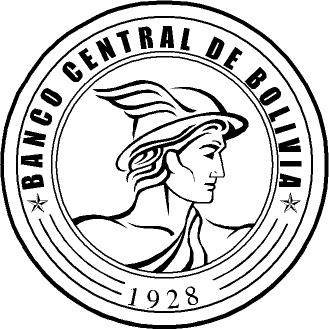 